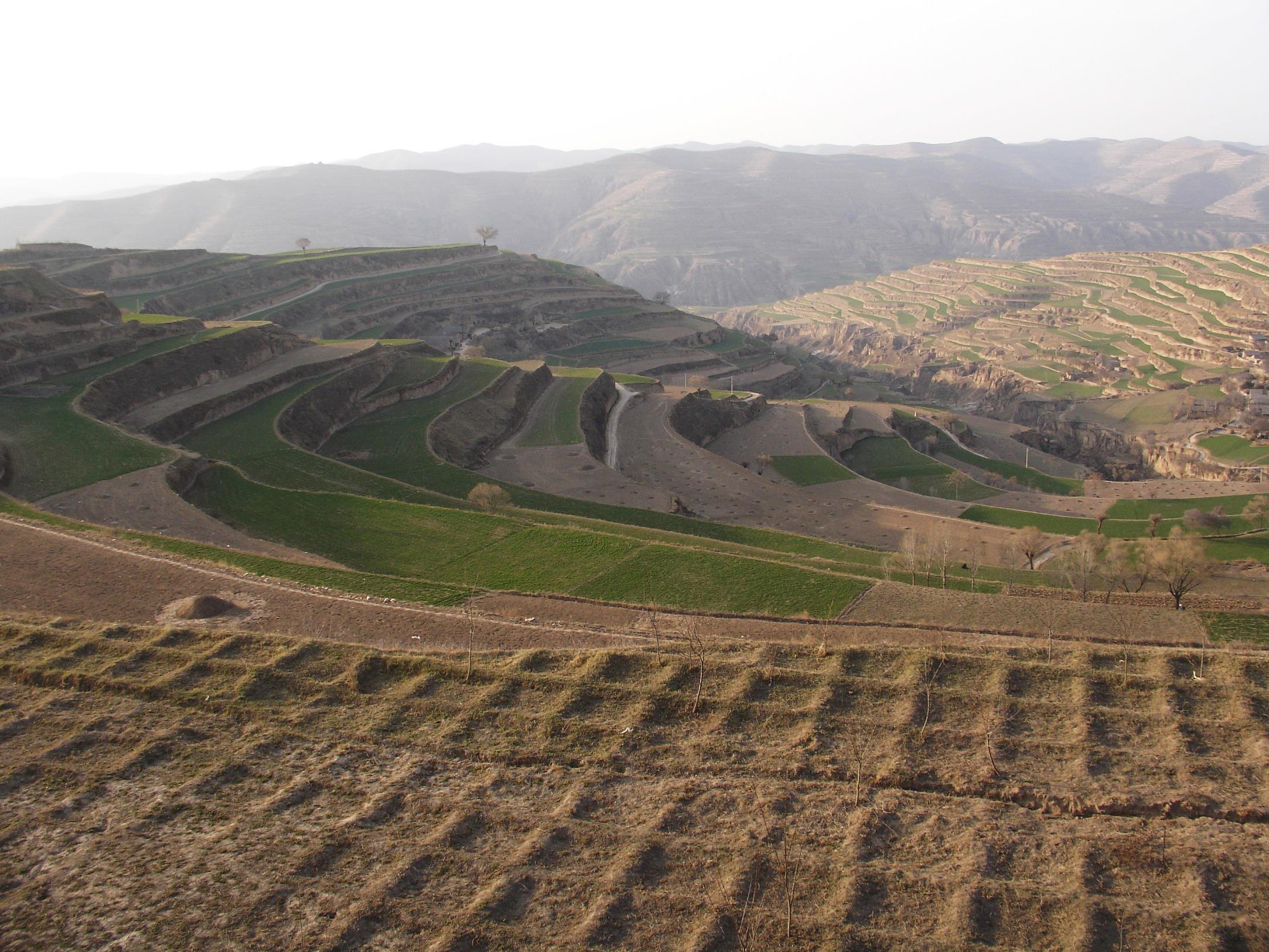 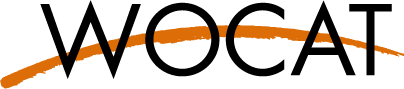 WOCAT - Panorama mondial des approches et des technologies de conservationQuestionnaire sur les technologies 
de gestion durable des terres (GDT) Version clé (2016)Un outil pour la documentation, l'évaluation et la diffusion des pratiques de GDT Table des matièresIntroduction au questionnaire	31.	Informations générales	51.1	Nom de la Technologie de GDT  (désignée ci-après "la Technologie")	51.2	Coordonnées des personnes-ressources et des institutions impliquées dans la documentation	51.3	Conditions relatives à l'utilisation par WOCAT des données documentées	71.4	Déclaration sur la durabilité de la Technologie décrite	71.5	Référence au(x) questionnaire(s) sur les Approches de GDT	71.6	Références à d'autres Technologies et comparaison	72.	Description de la Technologie de GDT	82.1	Courte description de la Technologie	82.2	Description détaillée de la Technologie	82.3	Photos de la Technologie	92.4	Vidéos de la Technologie	102.5	Pays/ région/ lieux où la Technologie a été appliquée et qui sont couvert	102.6	Date de mise en oeuvre de la Technologie	102.7	Introduction de la Technologie	103.	Classification de la Technologie de GDT	113.1	Principal(aux) objectif(s) de la Technologie	113.2	Type(s) actuel(s) d'utilisation des terres, là où la Technologie est appliquée	113.3	Informations complémentaires sur l'utilisation des terres	133.4	Groupe de GDT auquel appartient la Technologie	143.5	Répartition spatiale de la Technologie	153.6	Mesures de GDT constituant la Technologie	163.7	Principaux types de dégradation des terres traités par la Technologie	183.8	Prévention, réduction de la dégradation ou réhabilitation des terres dégradées	194.	Spécifications techniques, activités, intrants et coûts de mise en œuvre	204.1	Dessin technique de la Technologie	204.2	Spécification/ explications techniques du dessin technique	214.3	Informations générales sur le calcul des intrants et des coûts	214.4	Activités de mise en place/ d'établissement	224.5	Coûts des intrants nécessaires à la mise en place	224.6	Activités récurrentes d'entretien	234.8	Facteurs les plus importants affectant les coûts	245.	Environnement naturel et humain	255.1	Climat	255.2	Topographie	255.3	Sols	265.4	Disponibilité et qualité de l'eau	265.5	Biodiversité	275.6	Caractéristiques des exploitants des terres appliquant la Technologie	275.7	Superficie moyenne des terres détenues ou louées par les exploitants	285.8	Propriété foncière, droits d’utilisation des terres et de l'eau	285.9	Accès aux services et aux infrastructures	286.	Impacts et conclusions	296.1	Impacts sur site que la Technologie a montrés	296.2	Impacts hors site que la Technologie a montrés	316.3	Exposition et sensibilité de la Technologie aux changements/ évènements liés au climat	326.4	Analyse coûts-bénéfices	346.5	Adoption de la Technologie	346.6	Adaptation	346.7	Points forts/ avantages/ possibilités de la Technologie	356.8	Faiblesses/ inconvénients/ risques de la Technologie et moyens de les surmonter	357.	Références et liens	367.1	Méthodes/ sources d'information	367.2	Références des publications disponibles	367.3	Liens vers les informations pertinentes disponibles en ligne	37Introduction au questionnaireDéfinitions	La Gestion Durable des Terres (GDT) dans le contexte de WOCAT est définie comme l’utilisation des ressources des terres, incluant les sols, l’eau, les végétaux et les animaux, dans le but de produire des biens et des services permettant de satisfaire les besoins humains changeants, tout en préservant le potentiel productif à long terme de ces mêmes ressources et le maintien de leurs fonctions environnementales.Une Technologie de GDT est une pratique physique sur le terrain qui contrôle la dégradation des sols, améliore la productivité et/ou d'autres services écosystémiques. Une Technologie consiste en une ou plusieurs mesures, telles que des pratiques agronomiques, des pratiques végétales (biologiques), des structures physiques ou des modes de gestion.Une Approche de GDT définit les façons et les moyens employés pour mettre en œuvre une ou plusieurs Technologies de GDT. Elle inclut le soutien technique et matériel, la participation et le rôle des différentes parties prenantes, etc. Une Approche peut se référer à un projet/programme ou à des activités initiées par les exploitants des terres eux-mêmes.Une structure modulaire  pour la documentation et l'évaluation des pratiques de GDTL'objectif final de la documentation et de l'évaluation des pratiques de gestion durable des terres est de partager et de diffuser les précieuses connaissances en matière de gestion des terres, de soutenir des prises de décisions fondées sur des données tangibles, et d'étendre à plus grande échelle les bonnes et meilleures pratiques identifiées. Pour ce faire, il est important d'analyser les expériences de terrain et d'acquérir une meilleure compréhension des raisons du succès des pratiques de GDT, qu'elles soient introduites par des projets ou trouvées dans des systèmes traditionnels.WOCAT met l'accent sur les efforts visant à prévenir, à réduire la dégradation des terres et à restaurer les terres dégradées grâce à l'amélioration de technologies de gestion des terres et d'approches pour les mettre en œuvre. Toutes les pratiques peuvent être prises en considération, qu'elles soient traditionnelles ou autochtones, nouvellement introduites à travers des projets ou programmes, adoptées et/ou adaptées par les exploitants des terres, ou issues d'innovations récentes.Le Questionnaire, version clé, sur les Technologies de GDT (QT) permet de décrire et de comprendre les pratiques de gestion durable des terres en répondant aux questions suivantes: quelles sont les caractéristiques de la Technologie ? Quels en sont les intrants et les coûts? Où est-elle utilisée (environnement naturel et humain)? Et quel impact a-t-elle?Le Questionnaire, version clé, sur les Approches de GDT (QA) aborde les questions sur la façon dont la mise en œuvre a été réalisée (incluant le renforcement des capacités, la prise de décisions, le soutien technique et matériel, le changement du cadre juridique et des politiques) et les intervenants impliqués (incluant toutes les parties prenantes et leurs rôles). Dans le cas d'un projet, WOCAT vous demande de ne documenter que les composantes ou les activités du projet qui relèvent de la GDT.Les questionnaires clés (version clé) sur les Technologies (QT clé) et sur les Approches (QA clé) de GDT contiennent les questions clés en matière de gestion durable des terres. Ils constituent la base de connaissances de WOCAT. Ils sont plus courts et donc moins longs à remplir que les précédents questionnaires de base.Le cadre WOCAT est flexible et ouvert. Il permet aux utilisateurs d'inclure des sujets spécifiques, en fonction de leurs intérêts et besoins, pour élargir les questionnaires clés WOCAT standards. Le développement des modules suivants a été initié ou est achevé: adaptation au changement climatique (QC), atténuation du changement climatique/ avantages en terme d'émissions de carbone, économie de la GDT et biodiversité. La réalisation de modules supplémentaires est à l'initiative des partenaires intéressés et est tributaire de la mobilisation de ressources. WOCAT est ouvert à toute collaboration, à des projets communs, et à la poursuite du développement de la base de connaissances. Tous les modules sont reliés à la version clé d'un QT et d'un QA.Un autre outil, le questionnaire pour la cartographie de la GDT (QM), a été développé pour analyser et décrire la répartition spatiale de la gestion durable des terres et le processus, les causes et les effets de la dégradation des terres.Tous les questionnaires mentionnés ci-dessus se complètent mutuellement. Toutes les informations documentées à travers les questionnaires WOCAT sont mises à disposition au sein d'une base de données en ligne en accès libre et peuvent être utilisées pour diffuser les connaissances en matière de GDT et pour améliorer les prises de décisions pour renforcer l'application et la diffusion des pratiques de GDT.Avant de remplir le questionnaire, veuillez lire les notes suivantes:Il est recommandé que le questionnaire soit rempli par des spécialistes de la GDT - incluant les exploitants des terres - possédant différentes formations et expériences, et familiers des Technologies de GDT dans le détail (aspects techniques, financiers, socio-économiques).Veuillez répondre à toutes les questions. Si les données tangibles ou précises ne sont pas disponibles, il vous est demandé de fournir la meilleure estimation possible basée sur votre propre jugement professionnel. Si certaines questions ne sont pas applicables ou ne sont pas pertinentes, veuillez indiquer "n/a". Rappelez-vous que la qualité des résultats dépend entièrement de la qualité de vos réponses.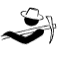 Les questions avec l'icône               doivent être traitées en consultant les exploitants des terres. Selon la Technologie, il peut être avantageux de consulter les exploitants des terres pour répondre à toutes les questions.Les questions avec l'icône           nécessitent des mesures ou des observations sur le terrain.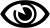 Les instructions, les explications, les définitions et les exemples sont en italique. Utilisez les définitions données dans le présent document, même si elles dévient de vos propres définitions nationales (par exemple, les définitions sur l'utilisation des terres, les classes de pente, etc.).Les petites cases carrées doivent être cochées! S’il n’est pas mentionné “plusieurs réponses possibles”, ne cochez qu’une seule case! Faîtes appel à la documentation existante et demandez conseil auprès d’autres spécialistes de la GDT et des exploitants des terres autant que possible dans le but d’améliorer la qualité des données. Si vous ne disposez pas de suffisamment de place pour répondre aux questions, utilisez les pages vides à la fin du questionnaire pour des informations supplémentaires. Veuillez toujours faire référence au numéro précis de la question et au numéro de page!Joindre de bons dessins techniques, des photographies (incluant les descriptions), des références, etc.Veuillez remplir un questionnaire distinct pour chaque Approche et chaque Technologie (un questionnaire par Approche et un questionnaire par Technologie). Une Approche doit être liée à une ou plusieurs Technologies. Ensemble, les deux questionnaires (sur les Technologies de GDT et sur les Approches de GDT) décrivent une étude de cas pour une zone géographique sélectionnée.Le questionnaire a été conçu pour documenter les Technologies de GDT. Cependant, il peut également être utilisé pour toute pratique de gestion ou d'utilisation des terres qui n'est pas considérée comme durable. Si l'objectif est de comparer la situation 1 (avant ou sans pratique de GDT) avec la situation 2 (après ou avec des pratiques de GDT), ou d'évaluer deux technologies différentes et de comparer leurs impacts dans le même système d'utilisation des terres, veuillez remplir deux questionnaires distincts. Le questionnaire 1 doit être entièrement complété. Dans le questionnaire 2, il suffit de ne remplir que les réponses qui diffèrent de celles données dans le questionnaire 1. Veuillez indiquer à la question 1.6, la référence ou le lien entre les questionnaires.Remplissez le questionnaire soigneusement et lisiblement.Veuillez saisir les informations dans la base de données WOCAT en ligne sur qcat.wocat.net. Informations généralesNom de la Technologie de GDT  (désignée ci-après "la Technologie")Nom: 	Nom utilisé localement: 	Pays: 	Coordonnées des personnes-ressources et des institutions impliquées dans l'évaluation et la documentation de la TechnologieCompilateurCompilateur: Personne qui mène les interviews, compile les informations et remplit le questionnaire.Personne(s)-ressource(s) clé(s) Personne-ressource clé: Personne qui fournit la plupart des informations documentées contenues dans ce questionnaire. Elle peut être un exploitant des terres, un spécialiste de la GDT (conseiller technique, chercheur par exemple) ou toute autre personne. 1 Exploitant des terres: personne ou entité qui met en œuvre ou entretient la Technologie. Le terme d'exploitant des terres peut se référer à des agriculteurs individuels de petites ou grandes exploitations, à des groupes (par sexe, âge, statut, intérêt), des coopératives, des entreprises industrielles (par ex. minières), des institutions gouvernementales (par ex. des forêts d'Etat), etc.Nom du ou des institutions qui ont facilité la documentation/ l'évaluation de la Technologie (si pertinent):.............................................................................................................................................................................................................................Nom du projet qui a facilité la documentation/ l'évaluation de la Technologie (si pertinent):................................................................................................................................................................................................................................................... Remarque: Vous pouvez télécharger le(s) logo(s) de votre institution/ projet dans la base de données WOCAT.Indiquez les autres personnes-ressources qui ont fourni des informations sur la Technologie (si pertinent):Conditions relatives à l'utilisation par WOCAT des données documentéesQuand les données ont-elles été compilées (sur le terrain)? ………………………………………Le compilateur et la(les) personne(s) ressource(s) acceptent les conditions relatives à l'utilisation par WOCAT des données documentées:   oui                non   Remarque: Si vous n'acceptez pas les conditions relatives à l'utilisation des données documentées par WOCAT, vous ne serez pas en mesure de saisir et d'éditer des données dans la base de données WOCAT.Conditions relatives à l'utilisation par WOCAT des données documentéesLes données collectées au moyen des questionnaires WOCAT seront saisies, éditées et stockées dans la base de données en ligne WOCAT par le compilateur ou une personne en charge de la saisie et désignée par le compilateur. La responsabilité globale de la compilation et de la qualité des données est à la charge du compilateur. Le compilateur, les personnes ressources et la personne en charge de la saisie seront enregistrés et reconnus pour leur contribution à la base de données ainsi que pour toute compilation ou publication de la Technologie documentée.Les données stockées dans la base de données WOCAT sont en libre accès.Les données sont mises à disposition pour les utilisateurs sous la licence Creative Commons Attribution-NonCommercial-ShareAlike 3.0 Unported License.Vous êtes libres de:Partager - copier et redistribuer le matériel sur tout support ou formatAdapter - réorchestrer, transformer et tirer parti du matérielLe donneur de licence ne peut pas révoquer ces libertés aussi longtemps que vous suivrez les conditions de licence suivantes:Attribution - Vous devez faire mention des sources appropriées, fournir un lien vers la licence et indiquer si des modifications ont été apportées.Non-commercial - Vous ne pouvez pas utiliser le matériel à des fins commerciales.Partage des conditions initiales - Si vous réorchestrer, transformer ou tirer parti du matériel, vous devez distribuer vos contributions sous la même licence que l'original.Aucune restriction supplémentaire - Vous ne pouvez pas appliquer de conditions juridiques ou de mesures techniques qui empêchent légalement les autres de faire tout ce qu'autorise la licence.Termes complets de la licence: http://creativecommons.org/licenses/by-nc-sa/3.0/legalcodeDéclaration sur la durabilité de la Technologie décriteNotez que le questionnaire WOCAT se concentre sur la documentation et l'évaluation de pratiques de GDT. Cependant, celui-ci peut également être utilisé pour décrire un mode de gestion des terres non durable si vous souhaitez comparer cette pratique avec des Technologies de GDT spécifiques. Dans ce cas, indiquez la référence à ces Technologies de GDT à la question 1.6.
Est-ce que la Technologie décrite ici pose problème par rapport à la dégradation des terres, de telle sorte qu'elle ne peut pas être déclarée comme étant une technologie de gestion durable des terres? oui        nonCommentaires: 	Référence au(x) questionnaire(s) sur les Approches de GDTPour bien comprendre l'application de la Technologie, l'Approche de GDT associée doit être décrite. Inscrivez ci-dessous l'Approche correspondante et son compilateur, et assurez-vous que le lien est établi dans la base de données.1.6	Références à d'autres Technologies et comparaisonSi la Technologie décrite dans le présent questionnaire fait partie d'une évaluation comparative de différentes Technologies/ situations, veuillez en donner les détails.
Description de la Technologie de GDTUne Technologie de GDT est une pratique mise en place sur le terrain qui contrôle la dégradation des terres et/ou améliore la productivité. Une seule Technologie de GDT doit se définir par rapport à un ensemble homogène de conditions environnementales naturelles (biophysiques) et humaines (socio-économiques). Cela signifie qu'elle ne doit pas s'appliquer et être applicable à des conditions climatiques, de pente ou d'altitude très dissemblables ou à des régimes fonciers très différents. Une Technologie peut consister en une ou plusieurs mesures de GDT (mesures agronomiques, végétales et structures physiques et modes de gestion); par ex. des terrasses combinées avec des bandes herbeuses et des labours selon les courbes de niveaux.Informations spécifiques à un site: Les renseignements fournis dans le présent questionnaire doivent strictement se référer aux sites qui ont été évalués ou analysés durant la documentation de la Technologie (par exemple au moyen d'interviews avec les exploitants des terres, d'enquêtes de terrain, etc.), même si la Technologie peut être appliquée ou applicable à une zone plus large.Courte description de la Technologie Résumez la Technologie en une ou deux phrases. Faites en sorte que cette courte description soit précise et qu'elle contienne tous les mots-clés pertinents. Elle est le texte principal et important de cette documentation et fournit les éléments de base pour la recherche dans la base de données.Description détaillée de la Technologie La description détaillée doit fournir une illustration concise mais complète de la Technologie vue de l'extérieur. Elle doit donc aborder les questions clés telles que: (1) Où est appliquée la Technologie (environnement naturel et humain)? (2) Quelles sont les principales caractéristiques de la Technologie (y compris les spécifications techniques)? (3) Quels sont les objectifs, les fonctions de la Technologie? (4) Quelles activités importantes et quels intrants majeurs sont nécessaires pour mettre en place et entretenir la Technologie? (5) Quels sont les avantages et les  impacts de la Technologie? (6) Qu'est-ce que les exploitants des terres aiment ou détestent au sujet de la Technologie? La description devrait idéalement contenir entre 2500 et 3000 caractères; le maximum absolu étant de 3500 caractères. Les descriptions supplémentaires, plus détaillées, peuvent être téléchargées dans la base de données sous la forme de documents séparés. Remplissez ces informations au début du questionnaire, mais révisez-les une fois le questionnaire complété.Photos de la Technologie Fournissez des photos montrant une vue d'ensemble et les détails de la Technologie.Fournissez au moins deux fichiers numériques (JPG, PNG, GIF), par ex. des fichiers issus d'appareils photos numériques, de scans d'impressions, de films négatifs ou de diapositives.
Les photos doivent être de grande qualité ou de haute résolution et non manipulées ou déformées.
Une explication (description) est nécessaire pour chaque photo soumise! Les photos doivent correspondre à la description donnée à la section 2.2 et participer à l'illustration du dessin technique de la section 4.1. 
Le cas échéant, elles devraient représenter la situation avant et après ou avec et sans mesures de GDT.
De bonnes photos sont essentielles pour comprendre et illustrer les principales caractéristiques de la Technologie.Remarques générales concernant les photos: 	Exemples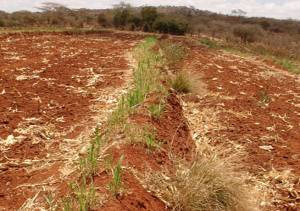 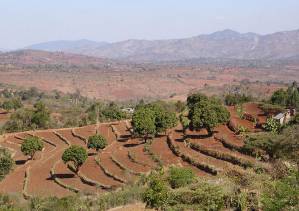 Vue d'ensemble (à gauche): Terrasses de type Fanya Juu avec bandes enherbées sur les contremarches, développées en terrasses en banquette.
Détail (à droite): Diguette de type Fanya Juu dans un champ de maïs après la récolte: herbe à éléphant (Napier) sur la partie supérieure de la diguette, et résidus de maïs dans le fossé en contrebas. (Photos: Machakos, Kenya; H.P. Liniger)Vidéos de la TechnologieSi des fichiers vidéos présentant la Technologie sont disponibles, téléchargez-les sur une plate-forme publique (par ex., vimeo.com, youtube.com), et donnez pour chaque fichier le lien et une brève description dans le tableau ci-dessous.Pays/ région/ lieux où la Technologie a été appliquée et qui sont couverts par cette évaluation La Technologie décrite peut être appliquée sur différents sites. Cependant, veuillez limiter les informations données dans le présent questionnaire aux seuls sites qui ont été évalués/ analysés dans le processus de documentation (à travers des visites de terrain, des interviews avec les exploitants des terres respectifs, des rapports, etc.). N'incluez pas les autres sites où la même Technologie est appliquée, mais où aucune donnée n'a été recueillie.Pays: .................................................  	Région/ Etat/ Province: .................................................Autre spécification du lieu (par ex., municipalité, ville, etc.), si pertinent: .................................................Nombre de sites considérés/ analysés dans la documentation de cette Technologie:  site unique  	  2-10 sites  	  10-100 sites  	  100-1000 sites  	  > 1000 sites  Site: Un site peut être une seule parcelle ou une zone plus vaste gérée par des individus ou une communauté, ou un endroit où une infrastructure spécifique a été mise en œuvre (par ex., un barrage).Informations géo-référencées (coordonnées) des sites où la Technologie a été documentée (sites de référence).Commentaires: 	Date de mise en oeuvre de la TechnologieIndiquez l'année de mise en œuvre: ……………………………………Si l'année précise est inconnue, indiquez la date approximative:   il y a moins de 10 ans (récemment)	  il y  a entre 10-50 ans  	  il y a plus de 50 ans (technologie 						traditionnelle) Introduction de la Technologie	Spécifiez comment la Technologie a été introduite: Les termes 'traditionnel' et 'innovation' font référence aux technologies propres aux exploitants des terres. Ils couvrent les technologies utilisées depuis des générations, ainsi que celles développées plus récemment par les exploitants des terres faisant preuve d'innovation en réponse à l'évolution des circonstances. Utilisez «autre» lorsque la Technologie ne correspond à aucune des catégories données et précisez pourquoi ces catégories ne conviennent pas.Classification de la Technologie de GDTPrincipal(aux) objectif(s) de la TechnologiePlusieurs réponses possibles.Type(s) actuel(s) d'utilisation des terres, là où la Technologie est appliquée Voir ci-dessous les définitions de l'utilisation des terres, des types d'utilisation des terres et des sous-catégories.Commentaires: 	Si l'utilisation des terres a changé en raison de la mise en œuvre de la Technologie, indiquez l'utilisation des terres avant la mise en œuvre de la Technologie: ..........................................................................................................................Choisissez parmi les types et sous-catégories d'utilisation des terres énumérés ci-dessous.Utilisation des terres : activités humaines directement liées à la terre, utilisant ses ressources ou ayant un impact sur elle.Couverture du sol : végétation (naturelle ou plantée) ou structures construites par l’homme (bâtiments, etc.) qui recouvre la surface du sol.Types d’utilisation des terres Informations complémentaires sur l'utilisation des terresApprovisionnement en eau des terres sur lesquelles est appliquée la Technologie: pluvial          mixte: pluvial-irrigué            pleine irrigation    autre (par ex., post-inondation): ………………Commentaires: 	Pluvial: La mise en place et le développement de la (des) culture(s) sont complètement déterminés par l’eau de pluie.Mixte: pluvial-irrigué: Application d'une quantité limitée d'eau sur les cultures quand les précipitations manquent afin de fournir suffisamment d'eau pour la croissance des plantes, pour augmenter et stabiliser le rendement; l'eau supplémentaire seule ne suffit pas à la production agricole.Pleine irrigation: Nombreux moyens d'approvisionnement artificiel et régulier en eau, en complément de l’eau de pluie, au niveau des cultures.Post-inondation: Après que les pluies aient naturellement inondé les champs (par ex., dans les oueds, sur les berges), l’eau infiltrée dans le sol est intentionnellement employée comme réserve pour les cultures. Cette réserve d'eau est utilisée pour la mise en place des cultures.Nombre de période de croissance par an: 1          2         3     Précisez:.......................................Densité d'élevage/ chargement (si pertinent):................................................................................Groupe de GDT auquel appartient la Technologie Attribuez la Technologie décrite à l'un des groupes de GDT suivants. Si cela n'est pas possible, sélectionnez plusieurs groupes (maximum 3) pour représenter la Technologie:  gestion des forêts naturelles et semi-naturelles  gestion des plantations forestières  agroforesterie  brise-vent/ plantations abris  fermeture de zones (arrêt de tout usage, appui à la réhabilitation)  système de rotation (rotation des cultures, jachères, agriculture itinérante)  pastoralisme et gestion des pâturages  gestion intégrée cultures/élevage 
  amélioration de la couverture végétale/ du sol  perturbation minimale du sol   gestion intégrée de la fertilité des sols   mesures en travers de la pente  lutte intégrée contre les ravageurs et les maladies (incluant l'agriculture biologique)  amélioration des variétés végétales, des races animales 
  récupération/collecte de l'eau   gestion de l'irrigation (incluant l'approvisionnement en eau, le drainage)  dérivation et drainage de l'eau  gestion des eaux de surface (sources, rivières, lacs, mers)  gestion des eaux souterraines  protection/ gestion des zones humides  gestion des déchets/ gestion des eaux usées  efficacité énergétique   apiculture, aquaculture, élevage de volailles, de lapins, de vers à soie, etc.  jardins/potagers familiaux   réduction des risques de catastrophe fondée sur les écosystèmes  mesures post-récoltes  autre (précisez): 	Répartition spatiale de la TechnologieSpécifiez la répartition spatiale de la Technologie:  répartie uniformément sur une zone (par ex., paillage, ensemble de terrasses, boisement, micro-retenues)  appliquée en des points spécifiques ou concentrée sur une petite surface (par ex., points d'eau, barrages, fosses de compostage, abris/bergeries à petit bétail, centrales hydroélectriques)?Si la Technologie est uniformément répartie sur une zone, indiquez la superficie couverte approximative:Commentaires: 	Mesures de GDT constituant la TechnologieUtilisez les mesures de GDT et les sous-catégories ci-dessous. Plusieurs réponses possibles.Commentaires/ remarques: 	Mesures de GDT – les composantes d'une Technologie Les mesures de GDT se répartissent en cinq catégories: pratiques agronomiques, pratiques végétales, structures physiques, modes de gestion et autres. Ces mesures sont des composantes des Technologies. Chaque Technologie est constituée d'une mesure ou le plus souvent d'une combinaison de mesures. Par exemple, les terrasses - structures physiques typiques - sont souvent combinées avec d'autres mesures, telles que de l'herbe sur les contremarches pour la stabilisation et la production de fourrage (pratique végétale), ou des labours en courbe de niveau (pratique agronomique).Principaux types de dégradation des terres traités par la Technologie Dégradation des terres: Dégradation des ressources des terres, y compris les sols, l'eau, la végétation et les animaux.
Utilisez les types et les sous-catégories de dégradation énumérés ci-dessous. Plusieurs réponses possibles. Des informations détaillées sur les causes de la dégradation des terres peuvent être documentées à l'aide de l'outil de Cartographie WOCAT.Sélectionnez le type de dégradation	Sélectionnez une ou plusieurs sous-catégories/ codes (voir les définitions ci-dessous)  érosion hydrique des sols		  érosion éolienne des sols		  dégradation chimique des sols		  dégradation physique des sols		  dégradation biologique		  dégradation hydrique	...........................................................................................................................  autre		Commentaires/ remarques (par ex. causes naturelles et induites par l'homme de la dégradation): 	Types de dégradation W: Erosion hydrique des solsWt	perte de la couche superficielle des sols (couche arable)/ érosion de surfaceWg	ravinement/ érosion en ravinesWm	mouvements de masse/ glissements de terrainWr	érosion des bergesWc	érosion côtièreWo	effets hors-site de la dégradation: dépôt de sédiments, inondation en aval, envasement des réservoirs et des voies d’eau, pollution des plans d'eau avec des sédiments érodésE: Erosion éolienne des solsEt 	perte de la couche superficielle des sols (couche arable): déplacement uniformeEd 	déflation et déposition: disparition irrégulière des matériaux des solsEo 	effets hors site de la dégradation: recouvrement des terres par des particules de sables transportées par le vent et d’origine lointaine ("overblowing")C: Dégradation chimique des solsCn 	baisse de la fertilité des sols et réduction du niveau de matière organique (non causée par l’érosion): par ex., lessivage, lixiviation, oxydation et volatilisation des nutriments (N)Ca	acidification: baisse du pH du sol Cp	pollution des sols: contamination des sols par des matériaux toxiquesCs	salinisation/ alcalinisation: un net accroissement de la teneur en sel du sol (de la couche arable) conduit à une baisse de la productivitéP: Dégradation physique des solsPc	compaction: détérioration de la structure du sol par le piétinement ou le poids et/ou l’utilisation fréquente de machinesPk	scellage et encroûtement : colmatage des pores du sol avec des matériaux fins et développement d’une fine couche imperméable à la surface empêchant l’infiltration des eaux de pluiePi	imperméabilisation des sols: couverture du sol par un matériau imperméable (par ex., constructions, mines, routes, etc.)Pw	saturation en eau des sols (engorgement hydrique): effets de l’hydromorphisme induit par l’homme (à l’exclusion des rizières)Ps	affaissement des sols organiques, tassement des solsPu	perte de la fonction de bio-production en raison d’autres activités B: Dégradation biologiqueBc	réduction de la couverture végétale: augmentation de sols nus/ non protégésBh 	perte d’habitats: diminution de la diversité végétale (jachères, systèmes mixtes, bordures des champs) augmentation de la fragmentation des habitatsBq	baisse de la quantité/ biomasse: réduction de la production végétale pour les différentes utilisations des terresBf 	effets néfastes des feux (incluant les incendies de faible et haute intensité): sur les forêts (par ex., cultures sur 		brûlis), la brousse, les pâturages, les terres cultivées (brûlage des résidus)Bs	baisse de la qualité et de la composition/ diversité des espèces: diminution des espèces naturelles, des variétés traditionnelles, des herbes pérennes appétentes; diffusion d'espèces/de mauvaises herbes envahissantes, tolérantes au sel, inappétentes Bl	perte de la vie des sols: baisse de la quantité et de la qualité des macro-organismes et micro-organismes dans les sols Bp	augmentation des insectes nuisibles (ravageurs)/maladies, baisse des prédateurs: réduction de la lutte biologiqueH : Dégradation hydriqueHa	aridification: baisse du degré moyen d’humidité du solHs	changement de la quantité d’eau de surface: modification du régime d’écoulement des eaux (inondations, crues, 		débits faibles, assèchement des rivières et des lacs)Hg 	changement du niveau des nappes phréatiques (eaux souterraines) et des aquifères: baisse de la nappe phréatique 		due à la surexploitation ou à la réduction de la recharge des eaux souterraines; ou augmentation de la nappe 		phréatique causant l'engorgement et/ou la salinisation des solsHp 	baisse de la qualité des eaux de surface: augmentation des sédiments et des polluants dans les plans d'eau douce en raison de pollutions ponctuelles et de pollutions terrestresHq	baisse de la qualité des eaux souterraines: en raison d'infiltrations de polluants dans les aquifèresHw	réduction de la capacité tampon des zones humides pour faire face aux inondations et aux pollutionsPrévention, réduction de la dégradation ou réhabilitation des terres dégradées  Cochez max. deux réponses. Commentaires/ remarques: 	Prévention: De bonnes pratiques de gestion des terres sont déjà en place sur des terres qui peuvent être sujettes à des dégradations. Elles maintiennent les ressources naturelles et leurs fonctions environnementales et productives.
Réduction: Les interventions sont destinées à réduire les dégradations en cours et/ ou à mettre un terme à des dégradations supplémentaires. Elles commencent à améliorer les ressources naturelles et leurs fonctions. Leurs impacts ont tendance à être perceptibles à court et moyen terme.
Réhabilitation/ restauration: Elle est nécessaire lorsque les terres sont déjà dégradées à un point tel que l'utilisation originale n'est plus possible et que les terres sont devenues pratiquement improductives. Ici, des investissements à plus long terme et plus coûteux sont nécessaires pour démontrer tout impact.
Adaptation: Elle est appliquée lorsque la réhabilitation/ restauration de l'état initial des terres n'est plus possible ou qu'elle nécessite des ressources qui vont au-delà des moyens des utilisateurs des terres. Cela signifie que l'état de dégradation des terres est "accepté", mais aussi que la gestion des terres est adaptée en fonction de la dégradation des sols (par ex., adaptation à la salinité des sols en introduisant des plantes tolérantes au sel).Spécifications techniques, activités, intrants et coûts de mise en œuvre Dessin technique de la Technologie Veuillez fournir un dessin détaillé et complet (avec les dimensions) de la Technologie et indiquer les spécifications techniques, les dimensions, l’espacement, la pente, etc. Vous pouvez également fournir plusieurs dessins montrant (a) une séquence temporelle d'opérations ou (b) les différents éléments ou détails de la Technologie. Sinon, vous pouvez aussi fournir une ou plusieurs photographies avec les spécifications techniques dessinées et/ou écrites dessus. Incluez autant d'informations techniques que possible sur les dessins (ou photographies).Veillez à ce que le dessin reste schématique et simple. Le dessin technique est crucial pour comprendre la Technologie! Scannez et téléchargez-le dans la base de données.Auteur: 		Date: 	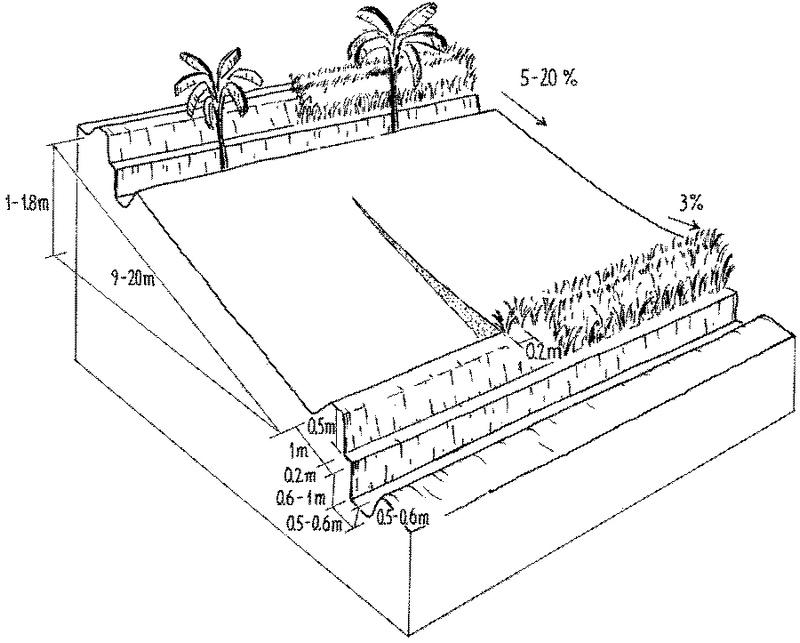 Spécification/ explications techniques du dessin techniqueRésumez les spécifications techniques, par ex.:Dimensions (hauteur, profondeur, largeur, longueur) des structures ou des éléments végétales; 		Espacement entre les structures ou les pratiques végétales/plantes;	Intervalles verticaux des structures ou pratiques végétales;	Angle d'inclinaison (avant et après la mise en œuvre de la Technologie);	Gradient latéral des structures;	Capacité des barrages, des étangs, etc.;	Surface de captage et surface bénéficiaire des barrages, étangs, autres systèmes de collecte de l'eau;	Matériaux de construction utilisés;	Espèces utilisées;	Quantité/ densité de plantes (par ha).	Informations générales sur le calcul des intrants et des coûtsNotes pour les activités, les intrants et les coûts de mise en œuvreIl peut être très difficile de déterminer les coûts d’une Technologie. Néanmoins, nous vous demandons de donner votre meilleure estimation possible!Une distinction est faîte entre les activités initiales d'établissement (construction, démarrage) et celles annuelles et récurrentes d’entretien.Tous les coûts doivent être calculés sur la base du prix du marché. Si le travail est fourni par les exploitants des terres eux-mêmes, indiquez le coût équivalent au travail salarié. Si les intrants sont fournis/ produits par les exploitants des terres eux-mêmes, indiquez le prix du marché équivalent.Excluez les coûts liés à la sensibilisation, la planification, la formation, la recherche, ou liés aux aides financières/ matérielles (ils sont traités dans le questionnaire sur l'Approche, QA).Lorsque l’objectif est de comparer deux situations, c'est à dire après/avec les mesures de GDT  (par ex., l’agriculture de conservation) et avant/sans les mesures de GDT (par ex., l’agriculture conventionnelle), remplissez deux questionnaires distincts.De préférence, les activités, les intrants, les coûts sont à calculer par superficie où la Technologie est appliquée. Si vous choisissez une unité locale de superficie, indiquez le facteur de conversion (par ex., entre l'unité locale et l'hectare). Incluez non seulement la superficie qui est directement couverte par les mesures de GDT (par ex., la superficie recouverte par les murs de pierre, les haies d’arbres, les fossés) mais aussi la superficie qui est indirectement affectée/ protégée par ces mesures de GDT (par ex., la superficie entre les murs de pierres, les lignes d'arbres, les fossés).Sinon, s'il n'est pas possible de calculer les activités, les intrants et les coûts pour une superficie donnée, ils peuvent alors être calculés soit par entité (par ex. par barrage, par point d'eau pour l'abreuvage des animaux, par poêle à économie d'énergie), soit par unité de longueur (par ex., par mètre de lignes pierreuses).Spécifiez la manière dont les coûts et les intrants ont été calculés:par superficie de la Technologieindiquez la taille et l'unité de surface: ........................ (par ex., 24 acres, 4,5 hectares)
		Si vous utilisez une unité locale de superficie, indiquez le facteur de conversion: 1 hectare =..................
	 par entité de la Technologie 	précisez l'unité: ..................................(par ex., point d'eau, poêle à économie 	d'énergie, ligne de pierre)
	précisez le volume, la longueur, etc. (si pertinent): ..................... (par ex., lignes de pierre: 	250 m, barrage: 20 000 m3)

Indiquez la monnaie utilisée pour le calcul des coûts: US Dollars        autre/ monnaie nationale (précisez): ...........................................................
Vous pouvez utiliser le dollar ou toute autre monnaie nationale. Indiquez tous les coûts dans la même devise.Indiquer le taux de change des dollars en monnaie locale (si pertinent): 1 USD= .................................. .
Indiquez le coût salarial moyen de la main d'œuvre par jour: 	Activités de mise en place/ d'établissementListez les activités de mise en place de la Technologie (dans l'ordre) et indiquez le calendrier Commentaires: 	1 Types de mesure A = Pratique agronomique; V = Pratique végétale; S = Structure physique; M = Mode de gestion; O= Autre mesure indirecte, se référez au 3.6.2 Calendrier: période à laquelle l’activité est menée, par ex., le mois ou la saison, ou "après la récolte des cultures", "avant le début des pluies", etc. Coûts des intrants nécessaires à la mise en place Note: Les coûts et les intrants spécifiés dans cette question doivent se référer à la superficie ou à l'entité de la Technologie telle que définie à la section 4.3. et aux activités listées à la section 4.4. Utilisez la monnaie indiquée à la section 4.3.Si possible, ventilez le coût de la mise en place selon le tableau suivant: spécifiez les intrants et le coût par intrant. Si vous n'êtes pas en mesure de ventiler le coût, donnez une estimation du coût total de la mise en place de la Technologie:3 Spécifiez les intrants:La main d'œuvre inclut l'ensemble des jours-personnes, que la main d'œuvre soit rémunérée ou non (par ex., fournie par les membres de la famille). Pour "coût par unité", indiquez le salaire journalier pour une main d'œuvre rémunérée. Si pertinent, différenciez la main-d'œuvre qualifiée et non qualifiée.
Les équipements incluent outils, heures-machine, traction animale, etc. Le calcul du coût des heures-machine et de la traction animale devrait être fondé sur les coûts d'embauche - même si les machines/ animaux sont la propriété des exploitants des terres.Le matériel végétal comprend les graines, les semis, les boutures, etc.Les engrais et biocides comprennent: compost / fumier, engrais inorganique, herbicides, pesticides, etc. Les matériaux de construction comprennent le bois, les pierres, la terre, le ciment, les tuyaux, les réservoirs, etc. 4 Unité: jours-personne, kg, litres, pièces, etc.Si le coût n'est pas pris en charge à 100%  par l'exploitant des terres, indiquez qui a financé le coût restant:	Remarques/ commentaires: 	Activités récurrentes d'entretienListez les activités récurrentes d'entretien de la Technologie (dans l'ordre) et indiquez le calendrier.Commentaires: 	1 Types de mesure A = Pratique agronomique; V = Pratique végétale; S = Structure physique; M = Mode de gestion; O = Autre mesure, se référez au 3.6.2 Calendrier: période à laquelle l’activité est menée, par ex., le mois ou la saison, ou "après la récolte des cultures", "avant le début des pluies", etc. 3 Fréquence: par ex., annuellement, chaque saison de culture, etc.4.7 Coûts des intrants et des activités récurrentes nécessaires à l'entretien (par an)
Note: Les coûts et les intrants spécifiés dans cette question doivent se référer à la superficie ou à l'entité de la Technologie telle que définie à la section 4.3 et aux activités listées à la section 4.6. Utilisez la monnaie indiquée à la section 4.3.Si possible, ventilez le coût de l'entretien selon le tableau suivant: spécifiez les intrants et le coût par intrant. Si vous n'êtes pas en mesure de ventiler le coût, donnez une estimation du coût total de l'entretien de la Technologie:4 Spécifiez les intrants:La main d'œuvre inclut l'ensemble des jours-personnes, que la main d'œuvre soit rémunérée ou non (par ex., fournie par les membres de la famille). Pour "coût par unité", indiquez le salaire journalier pour une main d'œuvre rémunérée. Si pertinent, différenciez la main-d'œuvre qualifiée et non qualifiée.Les équipements incluent outils, heures-machine, traction animale, etc. Le calcul du coût des heures-machine et de la traction animale devrait être fondé sur les coûts d'embauche - même si les machines/ animaux sont la propriété des exploitants des terres.Le matériel végétal comprend les graines, les semis, les boutures, etc.Les engrais et biocides comprennent: compost / fumier, engrais inorganique, herbicides, pesticides, etc. Les matériaux de construction comprennent le bois, les pierres, la terre, le ciment, les tuyaux, les réservoirs, etc. 5 Unité: jours-personne, kg, litres, pièces, etc.Si le coût n'est pas pris en charge à 100%  par l'exploitant des terres, indiquez qui a financé le coût restant:	Remarques/ commentaires: 	4.8	Facteurs les plus importants affectant les coûts Environnement naturel et humainDétaillez les conditions naturelles (biophysiques) de la zone où est appliquée la Technologie. Faites référence spécifiquement aux sites où a été évaluée et analysée la Technologie documentée. Cochez une seule case par question, sauf pour les paramètres concernant la pente et les sols (voir indications ci-dessous). Utilisez les sections de commentaires pour spécifier et fournir des informations complémentaires.
Note: Certaines conditions environnementales (par ex., angle de la pente, caractéristiques des sols, qualité/ disponibilité de l'eau, etc.) peuvent changer grâce à la Technologie! Cependant, décrivez les conditions telles qu'elles étaient, sans aucun impact de la gestion durable des terres!
Dans des cas exceptionnels, certaines questions peuvent ne pas être pertinentes pour la Technologie. Dans ces cas-là, passez à la question suivante, mais utilisez les sections de commentaires pour en expliquer la raison.ClimatTopographieIndiquez si la Technologie est spécifiquement appliquée dans des 	     situations convexes	situations concaves	non pertinentConvexe: crête (dérivation de l’écoulement de l’eau) Concave: dépression (conversion de l’écoulement de l’eau)Commentaires et précisions supplémentaires sur la topographie (par ex., altitude et angles de la pente exacts des sites évalués): 	SolsMax. 2 cases par question.Disponibilité et qualité de l'eauCochez une case par question.La salinité de l'eau est-elle un problème?  non        oui  Précisez:	 .......................................................
La zone est-elle inondée?  non        oui       Si oui:    fréquemment           épisodiquementCommentaires et précisions supplémentaires sur la qualité et la quantité d'eau (par ex., fluctuations saisonnières, sources de pollution)			BiodiversitéIndiquez la situation de la biodiversité sur les sites analysés par rapport à vos normes régionales/ nationales. Cochez une case par question.Commentaires et précisions supplémentaires sur la biodiversité: 	Diversité des espèces: La mesure de la diversité au sein d'une communauté écologique intègre à la fois la richesse en espèces (nombre d'espèces dans la communauté) et la régularité de l'abondance des espèces. Elle comprend la faune et la flore au dessus et dans le sol (d'après eoearth.org, modifié).La diversité des habitats: se réfère à la variété ou à la gamme d'habitats dans une région donnée, un paysage, ou un écosystème (d'après oecd.org, modifié)Caractéristiques des exploitants des terres appliquant la TechnologieSpécifiez les caractéristiques des exploitants moyens/ typiques des terres qui appliquent la Technologie. Cochez maximum 2 réponses par question. Indiquez les caractéristiques relatives à vos normes régionales/ nationales.1 Revenus hors exploitation: revenus autres que ceux issus de l'utilisation des terres agricoles, des pâturages, des forêts et des terres mixtes (par ex., issus d'entreprises, du commerce, de la fabrication, de l'industrie, de pensions, d'envois de fonds).2 Niveau relatif de richesse: utilisez les normes locales plutôt qu'internationales.3 Indiquez le sexe des personnes utilisant les terres.Indiquez toute autre caractéristique pertinente des exploitants des terres:	Superficie moyenne des terres détenues ou louées par les exploitants appliquant la Technologie Indiquez la superficie totale des terres possédées ou louées par les exploitants, incluant les terres où n'est appliquée aucune Technologie. Cochez maximum deux cases.Commentaires: 	Propriété foncière, droits d’utilisation des terres et de l'eauCochez max. deux cases par question.Commentaires: 	La propriété foncière caractérise le type d'entité possédant les terres alors que les droits d’utilisation des terres (droits fonciers) font référence au type d'entité ayant le droit d'accès à la terre. Droits fonciers (droits d’utilisation des terres)/ droits d’utilisation de l’eau :Accès libre: signifie gratuit pour tous.Communautaire (organisé): signifie soumis à des règles de gestion convenues au niveau communautaire.Loué: droit d’utilisation des terres pour une période limitée et contre un paiement (contrat).Individuel: le droit d’utilisation se rapporte à un seul utilisateur.5.9	Accès aux services et aux infrastructuresImpacts et conclusionsEvaluez les impacts pertinents dans le tableau ci-dessous. Si les données basées sur des mesures ne sont pas disponibles, donnez votre meilleure estimation. Négligeable signifie "avantages ou inconvénients non significatifs". Utilisez les colonnes "Quantifiez avant/ après la GDT" et "Commentaires / spécifiez" pour fournir des éléments tangibles et justifiez votre sélection dans la mesure du possible. Choisissez les indicateurs adéquats pour quantifier les impacts (par ex., t/ha pour la production agricole, taux de coliformes pour la qualité de l'eau, etc.). Même si une augmentation de 10% (par ex., du rendement) peut être jugée comme une grande amélioration, vous pouvez cocher la catégorie "légèrement positive (+ 5-20%)", et utiliser les "Commentaires" pour vous expliquer. Ne remplissez "Quantifiez (avant/ après)" seulement si les impacts ont été mesurés sur le terrain ou déterminés par une enquête. Les impacts qui ne sont pas cochés sont considérés comme "non pertinents" ou "non applicables".Sur site:	concerne la superficie réelle où est appliquée la Technologie.Hors site: concerne la superficie adjacente ou les superficies plus lointaines de la zone où est appliquée la Technologie.Impacts sur site que la Technologie a montrés 1 	les inondations en aval et l'envasement en aval peuvent être soit désirés soit indésirables. Veuillez le préciser dans la colonne des commentaires et indiquer si l'augmentation est positive ou négative.Commentaires concernant l'évaluation des impacts:	Exposition et sensibilité de la Technologie aux changements progressifs et aux évènements extrêmes/catastrophes liés au climat (telles que perçues par les exploitants des terres)Indiquez les changements progressifs climatiques et les évènements extrêmes du climat tels qu'ils ont été observés par les exploitants des terres au cours des 10 dernières années (tendances). Note: pour une évaluation détaillée, veuillez remplir le module sur l'adaptation au changement climatique.Plusieurs réponses possibles.* 	Pour les climats tempérés, boréales, polaires/ arctiques, choisissez: hiver, printemps, été, automne.
Pour les climats tropicaux et subtropicaux, choisissez: saison des pluies/ humide, saison sèche.Commentaires: 	Analyse coûts-bénéficesReportez-vous aux questions 4.5 et 4.7 (où les coûts de mise en place et d'entretien ont été spécifiés).Quels sont les bénéfices comparativement aux coûts de mise en place (d'après la perception des exploitants des terres)?Quels sont les bénéfices comparativement aux coûts d'entretien récurrents (d'après la perception des exploitants des terres)?Cout terme: 1 - 3 ans;    long terme: 10 ansSpécifiez/ commentaires: 	Adoption de la Technologie  Note: Pour plus d'informations sur les obstacles à l'adoption et les vecteurs d'adoption (motivations des exploitants des terres à mettre en œuvre la Technologie), reportez-vous au questionnaire WOCAT sur les Approches de la GDT.Combien d'exploitants des terres ont adopté/ mis en œuvre la Technologie dans la région?Région: Reportez-vous au pays/ région/ lieux définis à la section 2.5 et aux types d'utilisation des terres décrits à la section 3.2.
  cas isolés/ expérimentaux	 1-10%	  10-50% 	  plus de 50%
Si disponible, quantifiez (nombre de ménages et/ou superficie couverte):		Parmi tous ceux qui ont adopté la Technologie, combien d'entre eux l'ont fait spontanément, à savoir sans recevoir aucune incitation matérielle ou aucun paiement?  0-10%              10-50%             50-90%              90-100%Commentaires: 	AdaptationAdaptation: modifications apportées par les exploitants des terres pour convenir au contexte local et à l'évolution des conditions (Source: WOCAT).
La Technologie a-t-elle été récemment modifiée pour s'adapter à l'évolution des conditions? non ouiSi oui, indiquez à quel changement la Technologie s'est adaptée:
 changements/ extrêmes climatiques
 évolution des marchés
 disponibilité de la main-d'œuvre (par ex., en raison de migrations)
 autre (précisez): ...................................................................................................
Spécifiez l'adaptation de la Technologie (conception, matériaux/ espèces, etc.)	6.7	Points forts/ avantages/ possibilités de la TechnologieDonnez une conclusion générale sur la Technologie.1 Exploitant des terres: personne/ entité qui met en œuvre/ entretient la Technologie, incluant les agriculteurs individuels d'exploitations à petite ou grande échelle, les groupes (par sexe, âge, statut, intérêt), les coopératives, les entreprises industrielles (par ex. minières), les institutions gouvernementales (par ex. forêts d'Etat), etc.6.8	Faiblesses/ inconvénients/ risques de la Technologie et moyens de les surmonterRéférences et liensIndiquez les sources d'information utilisées dans ce questionnaire pour la compilation des informations.7.1	Méthodes/ sources d'information Quelles méthodes/ sources d'information ont été utilisées?	Précisez (par ex. nombre d'informateurs)   visites de terrain, enquêtes sur le terrain			  interviews/ entretiens avec les exploitants des terres			  interviews/ entretiens avec les spécialistes/ experts de GDT			  compilation à partir de rapports et d'autres documents existants 		  autre (précisez):  				7.2	Références des publications disponiblesListez les publications pertinentes concernant la Technologie (rapports, manuels, matériel de formation, études de cas, etc.). Téléchargez ces publications dans la base de données lorsqu'elles sont disponibles.7.3	Liens vers les informations pertinentes disponibles en ligneNom de famille: 	 Prénom(s): 	Nom de famille: 	 Prénom(s): 	 femme	 hommeNom de l’institution : 	Nom de l’institution : 	Nom de l’institution : 	Nom de l’institution : 	Adresse de l'institution: 	Adresse de l'institution: 	Adresse de l'institution: 	Adresse de l'institution: 	Code postal: 	  Ville:  	  Ville:  	  Ville:  	Province/ région: 	  Pays: 	  Pays: 	  Pays: 	Téléphone no. 1: 	  Téléphone no. 2 (portable) 	  Téléphone no. 2 (portable) 	  Téléphone no. 2 (portable) 	Email 1: 	  Email 2: 	  Email 2: 	  Email 2: 	Facultatif: ajoutez une photo du compilateur et indiquez le nom du fichier ici: 	Facultatif: ajoutez une photo du compilateur et indiquez le nom du fichier ici: 	Facultatif: ajoutez une photo du compilateur et indiquez le nom du fichier ici: 	Facultatif: ajoutez une photo du compilateur et indiquez le nom du fichier ici: 	Spécifiez la personne-ressource clé:  Exploitant des terres1  	            Spécialiste/conseiller technique GDT            Autre (précisez):..........………Nom de famille: 	 Prénom(s): 	Spécifiez la personne-ressource clé:  Exploitant des terres1  	            Spécialiste/conseiller technique GDT            Autre (précisez):..........………Nom de famille: 	 Prénom(s): 	 femme	 hommeNom de l'institution: 	Nom de l'institution: 	Nom de l'institution: 	Adresse de l'institution: 	Adresse de l'institution: 	Adresse de l'institution: 	Code postal: 	  Ville:  	  Ville:  	Province/ région: 	  Pays: 	  Pays: 	Téléphone no. 1: 	  Téléphone no. 2 (portable) 	  Téléphone no. 2 (portable) 	Email 1: 	  Email 2: 	  Email 2: 	Facultatif: ajoutez une photo de la (des) personne(s) ressource(s) clé(s) et indiquez le nom du fichier ici:........	Facultatif: ajoutez une photo de la (des) personne(s) ressource(s) clé(s) et indiquez le nom du fichier ici:........	Facultatif: ajoutez une photo de la (des) personne(s) ressource(s) clé(s) et indiquez le nom du fichier ici:........	Facultatif: ajoutez une photo de la (des) personne(s) ressource(s) clé(s) et indiquez le nom du fichier ici:........	Personne-ressource 2: 
 exploitant des terres         spécialiste/ conseiller technique GDT         autre (précisez): …..................Nom de famille: 	 Prénom(s): 	Personne-ressource 2: 
 exploitant des terres         spécialiste/ conseiller technique GDT         autre (précisez): …..................Nom de famille: 	 Prénom(s): 	 femme	 hommeNom de l’institution: 	Nom de l’institution: 	Nom de l’institution: 	Nom de l’institution: 	Adresse:	................................................................................................................................................Pays:....................................Adresse:	................................................................................................................................................Pays:....................................Adresse:	................................................................................................................................................Pays:....................................Adresse:	................................................................................................................................................Pays:....................................Téléphone no. 1: 	  Téléphone no. 2 (portable) 	  Téléphone no. 2 (portable) 	  Téléphone no. 2 (portable) 	Email 1: 	  Email 2: 	  Email 2: 	  Email 2: 	Personne-ressource 3:  exploitant des terres          spécialiste/ conseiller technique GDT       autre (spécifiez): ….................Nom de famille: 	 Prénom(s): 	Personne-ressource 3:  exploitant des terres          spécialiste/ conseiller technique GDT       autre (spécifiez): ….................Nom de famille: 	 Prénom(s): 	 femme	 hommeNom de l’institution : 	Nom de l’institution : 	Nom de l’institution : 	Nom de l’institution : 	Adresse: 	................................................................................................................................................Pays:....................................Adresse: 	................................................................................................................................................Pays:....................................Adresse: 	................................................................................................................................................Pays:....................................Adresse: 	................................................................................................................................................Pays:....................................Téléphone no. 1: 	  Téléphone no. 2 (portable) 	  Téléphone no. 2 (portable) 	  Téléphone no. 2 (portable) 	Email 1: 	  Email 2: 	  Email 2: 	  Email 2: 	Personne-ressource 4:  exploitant des terres           spécialiste/ conseiller technique GDT         autre (spécifiez): …..............Nom de famille: 	 Prénom(s): 	Personne-ressource 4:  exploitant des terres           spécialiste/ conseiller technique GDT         autre (spécifiez): …..............Nom de famille: 	 Prénom(s): 	 femme	 hommeNom de l’institution : 	Nom de l’institution : 	Nom de l’institution : 	Nom de l’institution : 	Adresse: 	......................................................................................................................................................Pays:..............................Adresse: 	......................................................................................................................................................Pays:..............................Adresse: 	......................................................................................................................................................Pays:..............................Adresse: 	......................................................................................................................................................Pays:..............................Téléphone no. 1: 	  Téléphone no. 2 (portable) 	  Téléphone no. 2 (portable) 	  Téléphone no. 2 (portable) 	Email 1: 	  Email 2: 	  Email 2: 	  Email 2: 	Nom de l'Approche de GDT :Compilateur:Nom de(s)  l'autre(s) Technologie(s) de GDT:Compilateur:Nom de fichier de la photoLégende, explication de la photoDate et lieu Nom du photographeLien Commentaire, brève descriptionDate et lieuNom du vidéasteNom du lieu, nom de l'exploitant des terres, etc.Longitude Latitude  grâce à l'innovation d'exploitants des terresCommentaires (type de projet, etc.):...............................................................................................................................................................................................................................................................................................................................................................................................................................................................  dans le cadre d'un système traditionnel (> 50 ans)Commentaires (type de projet, etc.):...............................................................................................................................................................................................................................................................................................................................................................................................................................................................  au cours d'expérimentations / de recherchesCommentaires (type de projet, etc.):...............................................................................................................................................................................................................................................................................................................................................................................................................................................................  par le biais de projets/ d'interventions extérieuresCommentaires (type de projet, etc.):...............................................................................................................................................................................................................................................................................................................................................................................................................................................................  autre (précisez): ………………………………..Commentaires (type de projet, etc.):...............................................................................................................................................................................................................................................................................................................................................................................................................................................................  améliorer la production (cultures, fourrage, bois/fibres, eau, énergie)  réduire, prévenir, restaurer les terres dégradées (sols, eau, végétation)  préserver l'écosystème   protéger un bassin versant/ des zones situées en aval - en combinaison avec d'autres Technologies   conserver/ améliorer la biodiversité   réduire les risques de catastrophe (par ex., sécheresses, inondations, glissements de terrain)  s'adapter au changement et aux extrêmes climatiques et à leurs impacts (par ex., résilience aux sécheresses, aux tempêtes)  atténuer le changement climatique et ses impacts (par ex., par le biais de la séquestration du carbone)  créer un impact économique positif (par ex., augmenter les revenus/ possibilités d'emploi)  créer un impact social positif (par ex., réduire les conflits à propos des ressources naturelles, soutenir des groupes marginalisés)  autre objectif (précisez): 	Sélectionnez le type d'utilisation des terresEn général, une case, deux max.Sélectionnez le type d'utilisation des terresEn général, une case, deux max.Sélectionnez une ou plusieurs sous-catégoriesPlusieurs réponses possiblesPrécisez les principaux produits/ services,  remarques    terres cultivées  terres cultivées Cultures annuelles Cultures pérennes	 Plantations d'arbres et de buissons Autre (précisez): ……………Principales cultures (vivrières et commerciales):  pâturages  pâturagesPâturage extensif	 Nomadisme	 Semi-nomadisme/ pastoralisme  Ranching	Pâturage intensif	 Affouragement en vert/ zéro-pâturage (stabulation)	 Prairies améliorées   	 Autre (précisez): …………….Principales espèces animales et principaux produits: ...................................................................  forêts/ bois  forêts/ boisForêts (semi-)naturelles / bois Coupes sélectives	 Coupes à blanc	 Cultures itinérantes	 Enlèvement du bois mort/ bois de taille Utilisation de la forêt non liée au bois	Plantation d'arbres, boisement Variété locale en monoculture  Variété exotique en monoculture  Variétés mixtes Autre (précisez): 	 	Produits et services: Bois d'œuvre (de construction)	 Bois de chauffage	 Fruits et noix	 Autres produits forestiers (miel, plantes médicinales, etc.) Pâturage/ broutage	 Conservation/ protection de la nature	 Loisirs/ tourisme	 Protection contre les aléas naturels 	 Autre (précisez) .......................................  mixte (cultures/ pâturages/ arbres), incluant l'agroforesterie  mixte (cultures/ pâturages/ arbres), incluant l'agroforesterie Agroforesterie	 Agro-pastoralisme	 Agro-sylvo-pastoralisme	 Sylvo-pastoralisme	 Autre (précisez): 	Principaux produits/ services:  implantations, infrastructures   implantations, infrastructures  Habitats, bâtiments	 Trafic: routes, réseaux ferroviaires Energie: pipelines, lignes haute tension 	 Autre (précisez): 	Remarques:   voies d'eau, plans d'eau, zones humides  voies d'eau, plans d'eau, zones humides Voies de drainage	 Etangs, barrages, retenues d'eau Marécages, zones humides	 Autre (précisez): ......................Principaux produits/ services:  mines, industries extractives  mines, industries extractivesPrécisez: 	Principaux produits:	  terres improductivesPrécisez: 	Remarques: 	  autre (précisez): 	  autre (précisez): 	Précisez: 	Remarques: 	Principales catégoriesSous-catégoriesTerres cultivées: terres utilisées pour les cultures / productions agricoles (cultures de plein champ, vergers)Ca: Cultures annuelles: terres sous cultures temporaires/ annuelles récoltées en général dans l’année et au maximum sur deux ans (ex: maïs, riz paddy, blé, légumes, cultures fourragères)Cp: Cultures pérennes (non ligneuses) : terres sous cultures permanentes (non ligneuses) qui doivent être récoltées après 2 années ou plus ou que l’on peut récolter en partie (ex: canne à sucre, banane, sisal, ananas)Ct: Plantations d’arbres ou de buissons: plantations permanentes ligneuses récoltées plus d'une fois après la plantation et généralement sur une durée de plus de 5 ans (ex: vergers/ arbres fruitiers, café, thé, vigne, huile de palme, cacao, noix de coco, arbres fourragers)Pâturages: terres utilisées pour la production animaleGe: Pâturage extensif: pâturages sur des prairies naturelles ou semi-naturelles, prairies arborées/ arbustives (savanes) ou boisement ouvert pour l’élevage ou la faune sauvage. Les sous-catégories suivantes sont inclues:Nomadisme: les personnes se déplacent avec les animaux.Semi-nomadisme/ pastoralisme: les propriétaires des animaux ont un lieu permanent de résidence où ils réalisent des cultures complémentaires. Les troupeaux sont déplacés vers des pâturages éloignés.Ranching: le pâturage se fait à l'intérieur de limites bien définies, les mouvements couvrent des distances plus petites et les intrants de gestion sont plus élevés par rapport au semi-nomadisme.Gi: Pâturage intensif/ production fourragère : prairies semées ou améliorées pour le pâturage/ la production de fourrage (pour l'affouragement en vert (cut-and-carry): foin, variétés de légumineuses, ensilage, etc.), à l’exception des cultures fourragères telles que le maïs et les céréales. Celles-ci sont classées dans les cultures annuelles (voir ci-dessus). Le pâturage intensif peut présenter les sous-catégories suivantes:Affouragement en vert/ zéro-pâturage (stabulation): le fourrage est transporté auprès d'animaux confinés dans des écuries/ étables ou dans des zones restreintes; dans les systèmes de zéro-pâturage, le bétail n'est autorisé à paître à aucun moment.Prairies améliorées: les pâturages sont semés avec un mélange de graminées et de légumineuses introduites (peuvent être fertilisés et/ou inoculés par des rhizobiums pour fixer l'azote).Forêts/ Bois: terres utilisées principalement pour la production de bois et de dérivés forestiers, les loisirs, la protectionFn: Forêts naturelles ou semi-naturelles: forêts composées principalement d’arbres indigènes non plantés par l’hommeCoupes sélectivesCoupes à blanc: abattage de l'ensemble de la forêt en une seule foisCultures itinérantes: abattage (récolte) de seulement certains arbres de valeur dans la forêtEnlèvement du bois mort/ bois de taille (pas de coupe d'arbres)Utilisation de la forêt non liée au bois (par ex., pour les fruits, les noix, les champignons, le miel, les plantes médicinales, etc.)Fp: Plantations, boisements : forêts mises en place par plantation ou/et semis selon un processus de boisement ou de reforestationVariété locale en monocultureVariété exotique en monocultureVariétés mixtesFo: Autre : par ex. coupe sélective de forêts naturelles et introduction d’espèces plantéesMixte: combinaison de différents types d’utilisation des terres sur une même unité de sol (incluant l'agroforesterie)Mf: Agroforesterie: cultures agricoles et forestièresMp: Agro-pastoralisme: cultures agricoles et pâturages (incluant le changement saisonnier entre les cultures et l’élevage) Ma: Agro-sylvo-pastoralisme: cultures agricoles, pâturages et arbres (incluant le changement saisonnier entre les cultures et l’élevage)Ms: Sylvo-pastoralisme : forêts et pâturagesMo: Autre : autres terres mixtesImplantations, infrastructuresSs: Habitats, bâtiments St: Lignes de circulation: routes, réseaux ferroviaires Se: Lignes d'énergie: pipelines, lignes haute tensionSo: Autres infrastructuresVoies d'eau, plans d'eau, zones humidesWd: Voies de drainageWp: Etangs, barrages, retenues d'eauWs: Marécages, zones humidesWo: Autres voies d'eauMines, industries extractives I: Mines, industries extractivesTerres improductivesU: Friches, déserts, glaciers, etc.Gestion des forêts naturelles et semi-naturelles: englobe les aspects administratifs, juridiques, techniques, économiques, sociaux et environnementaux de la conservation et de l'utilisation des forêts.
Gestion des plantations forestières: les plantations forestières comprennent les monocultures de même âge et sont établies principalement pour la production de bois et de fibres. Elles sont généralement gérées de manière intensive et ont des taux de croissance et une productivité relativement élevés.
Agroforesterie: intègre l'utilisation de plantes ligneuses pérennes avec des cultures agricoles et/ou des animaux pour une variété d'avantages et de services, y compris une meilleure utilisation des ressources en sols et en eau; multiples combustibles, fourrages et produits alimentaires; et habitats pour les espèces associées.
Brise-vent: ou plantations abris sont des plantations généralement constituées d'une ou plusieurs rangées d'arbres ou arbustes plantés de manière à fournir un abri contre le vent et une protection des sols contre l'érosion. Elles sont communément plantées au bord des champs des exploitations.
Fermeture de zones (arrêt de tout usage, appui à la réhabilitation): fermeture et protection d'une superficie de terres dégradées contre l'utilisation humaine et l'interférence des animaux, afin de permettre la réhabilitation naturelle, renforcée par des pratiques supplémentaires de conservation de type pratiques végétales et structures physiques.
Systèmes de rotation (rotation des cultures, jachères, agriculture itinérante): consistent à faire pousser différents types de cultures/plantes dans la même zone au cours de saisons successives, à laisser en jachère des terres pendant une période de temps; la culture itinérante est un système agricole dans lequel des parcelles sont cultivées temporairement, puis abandonnées pour leurs permettre de revenir à leur végétation naturelle, tandis que le cultivateur se déplace sur une autre parcelle.
Pastoralisme et gestion des pâturages: représentent le pâturage des animaux sur des prairies naturelles ou semi-naturelles, des prairies avec des arbres et/ou des forêts ouvertes. Les propriétaires d'animaux peuvent avoir une résidence permanente pendant que leur bétail est déplacé vers des pâturages éloignés, en fonction de la disponibilité des ressources.
Gestion intégrée cultures-élevage: optimise l'utilisation des ressources végétales et animales par des interactions et la création de synergies.
Amélioration de la couverture végétale/ du sol: toute mesure qui vise à améliorer la couverture du sol, que ce soit avec de la matière morte, du paillis ou de la végétation.
Perturbation minimale du sol: se réfère à la culture sans labour ou à faible perturbation du sol seulement en petites bandes et/ou à faible profondeur et au semis direct.
Gestion intégrée de la fertilité des sols (GIFS): vise la gestion des sols en combinant différentes méthodes d'amendement des sols avec la conservation de l'eau et des sols. La GIFS est basée sur trois principes: optimiser l'utilisation de sources organiques d'engrais (par ex., épandage de fumier et de compost, cultures de couverture et d'engrais vert fixateur d'azote); minimiser la perte de nutriments; et utiliser judicieusement les engrais inorganiques selon les besoins et la disponibilité économique.Mesures en travers de la pente: sont construites sur les terrains en pente sous la forme de diguettes en terre, de lignes de pierre, ou de bandes de végétation, etc., dans le but de réduire la vitesse de ruissellement et l'érosion des sols.Lutte intégrée contre les ravageurs et les maladies (incluant l'agriculture biologique): est un processus visant à résoudre les problèmes des ravageurs et des maladies tout en minimisant les risques vis-à-vis des personnes et de l'environnement.Amélioration des variétés végétales, des races animales: fait référence au développement de nouvelles variétés de plantes ou races animales dont les caractéristiques sont une amélioration de la production, une résistance aux ravageurs et aux maladies des plantes, une tolérance à la sécheresse, en réponse à l'évolution des conditions environnementales et des besoins des exploitants des terres.Récupération/ collecte de l'eau: consiste en la collecte et la gestion des eaux de crue ou de ruissellement des eaux pluviales afin d'augmenter la disponibilité de l'eau pour les usages domestiques et agricoles ainsi que pour la subsistance de l'écosystème.
Gestion de l'irrigation (incl. l'approvisionnement en eau, le drainage) vise à atteindre une efficacité plus élevée de l'utilisation de l'eau grâce à la collecte et au captage, au stockage, à la distribution et à l'application de l'eau d'une manière plus efficace.
Dérivation et drainage de l'eau: c'est le détournement ou l'enlèvement, naturel ou artificiel, des eaux superficielles et souterraines d'une zone.
Gestion des eaux de surface (sources, rivières, lacs, mers): implique la protection des sources, rivières et lacs contre la pollution, contre l'élévation du débit des eaux (inondations) ou contre la surexploitation de l'eau ainsi que les mesures de protection contre les impacts négatifs issus des plans d'eau (par ex., érosion des berges des rivières, inondations, érosion des marées).
Gestion des eaux souterraines: implique de garantir la recharge et la protection des nappes souterraines/phréatiques contre la pollution et la surexploitation/utilisation excessive ou d'augmenter les niveaux des nappes souterraines conduisant à la salinisation.
Gestion/ protection des zones humides: implique généralement la manipulation des niveaux d'eau et de la végétation dans les zones humides, et fournit une protection (zone tampon) des hautes terres.
Gestion des déchets/ gestion des eaux usées: consiste en un ensemble d'activités qui incluent la collecte, le transport, le traitement et l'élimination des déchets, la prévention de la production de déchets et la modification et réutilisation/ recyclage des déchets.
Technologies d'efficacité énergétique: réduisent la quantité d'énergie requise pour fournir des produits et services, par ex. pour cuisiner, pour se chauffer en réduisant la demande en combustible (combustibles fossiles, bois).
Apiculture, aquaculture, élevage de volailles, de lapins, du ver à soie, etc.: permettent la production de produits alimentaires et agricoles nécessitant de petites surfaces de terre.Jardins/potagers familiaux: sont un système agricole traditionnel multifonctionnel appliqué à une petite surface de terres située autour de la maison familiale. Ils ont le potentiel de fournir la plupart des produits alimentaires non essentiels (incluant légumes, fruits, herbes, animaux et poissons). Ils fournissent également un espace de récréation, de loisir et de détente.Réduction des risques de catastrophe fondée sur les écosystèmes: c'est la gestion, la conservation et la restauration de manière durable des écosystèmes dans le but de permettre à ces écosystèmes de fournir des services qui atténuent les risques, qui réduisent la vulnérabilité, et qui augmentent la résilience des moyens de subsistance.Mesures post-récoltes: englobent toutes les activités qui permettent les cultures, de la récolte à la consommation, avec un minimum de pertes, une efficacité maximale et un rendement maximal au niveau de toutes étapes - telles que le séchage, le stockage, le refroidissement, le nettoyage, le tri et l'emballage.  < 0,1 km2 (10 ha) 100-1 000 km2 0,1-1 km2 1 000-10 000 km2 1-10 km2 > 10 000 km2 10-100 km2Sélectionnez une mesure de GDTSélectionnez une ou plusieurs sous-catégories/ codes (voir définitions ci-dessous)  pratiques agronomiques.....................................................................  pratiques végétales.....................................................................  structures physiques.....................................................................  modes de gestion.....................................................................  autres mesures.....................................................................Types de mesureSous-catégoriesExemplesPratiques agronomiquessont généralement associées aux cultures annuellessont répétées chaque saison de façon routinière ou selon une séquence de rotationsont de courte durée et ne sont pas permanentesne conduisent pas à la modification du profil de la pentesont normalement indépendantes de la penteA1: 	Couverture végétale/ du solPolyculture, cultures intercalaires, cultures dérobées en sous-semis, cultures de couverturePratiques agronomiquessont généralement associées aux cultures annuellessont répétées chaque saison de façon routinière ou selon une séquence de rotationsont de courte durée et ne sont pas permanentesne conduisent pas à la modification du profil de la pentesont normalement indépendantes de la penteA2: 	Matière organique/ fertilité du sol Agriculture de conservation, production et épandage de compost/fumier, paillage/mulching, ligne de débris végétaux, engrais vert, rotation des culturesPratiques agronomiquessont généralement associées aux cultures annuellessont répétées chaque saison de façon routinière ou selon une séquence de rotationsont de courte durée et ne sont pas permanentesne conduisent pas à la modification du profil de la pentesont normalement indépendantes de la penteA3: 	Traitement de la couche superficielle du solSemi direct (sans labour), travail minimum du sol, travail du sol isohypsePratiques agronomiquessont généralement associées aux cultures annuellessont répétées chaque saison de façon routinière ou selon une séquence de rotationsont de courte durée et ne sont pas permanentesne conduisent pas à la modification du profil de la pentesont normalement indépendantes de la penteA4: 	Traitement de la couche profonde du solSous-sol compacté brisé, scarifiage (griffure) profond du sol, bêchage double-profondeurPratiques agronomiquessont généralement associées aux cultures annuellessont répétées chaque saison de façon routinière ou selon une séquence de rotationsont de courte durée et ne sont pas permanentesne conduisent pas à la modification du profil de la pentesont normalement indépendantes de la penteA5: 	Gestion des semences, amélioration des variétésProduction de semences et de plants, sélection de semences, banques de semences, développement/ production de variétés amélioréesPratiques agronomiquessont généralement associées aux cultures annuellessont répétées chaque saison de façon routinière ou selon une séquence de rotationsont de courte durée et ne sont pas permanentesne conduisent pas à la modification du profil de la pentesont normalement indépendantes de la penteA6:	AutresPratiques agronomiquessont généralement associées aux cultures annuellessont répétées chaque saison de façon routinière ou selon une séquence de rotationsont de courte durée et ne sont pas permanentesne conduisent pas à la modification du profil de la pentesont normalement indépendantes de la pentePratiques végétalesimpliquent l’utilisation d’herbes pérennes, de buissons ou d’arbressont de longue duréeconduisent souvent à un changement du profil de la pentesont souvent disposées selon les courbes de niveau ou contre la direction du vent dominantsont souvent espacées en fonction de la penteV1: Couverture d’arbres et d’arbustesAgroforesterie, brise-vent, reboisement, haies, haies vivesPratiques végétalesimpliquent l’utilisation d’herbes pérennes, de buissons ou d’arbressont de longue duréeconduisent souvent à un changement du profil de la pentesont souvent disposées selon les courbes de niveau ou contre la direction du vent dominantsont souvent espacées en fonction de la penteV2:	Herbes et plantes herbacées pérennes Bandes enherbées le long des courbes de niveau, bandes de végétation sur les berges des rivières Pratiques végétalesimpliquent l’utilisation d’herbes pérennes, de buissons ou d’arbressont de longue duréeconduisent souvent à un changement du profil de la pentesont souvent disposées selon les courbes de niveau ou contre la direction du vent dominantsont souvent espacées en fonction de la penteV3: 	Défrichement de la végétationCoupe-feu, réduction des combustibles pour limiter les feux de forêt Pratiques végétalesimpliquent l’utilisation d’herbes pérennes, de buissons ou d’arbressont de longue duréeconduisent souvent à un changement du profil de la pentesont souvent disposées selon les courbes de niveau ou contre la direction du vent dominantsont souvent espacées en fonction de la penteV4:	Remplacement ou suppression des espèces étrangères envahissantesCoupes des arbres et buissons indésirablesPratiques végétalesimpliquent l’utilisation d’herbes pérennes, de buissons ou d’arbressont de longue duréeconduisent souvent à un changement du profil de la pentesont souvent disposées selon les courbes de niveau ou contre la direction du vent dominantsont souvent espacées en fonction de la penteV5:	AutresPépinièresPratiques végétalesimpliquent l’utilisation d’herbes pérennes, de buissons ou d’arbressont de longue duréeconduisent souvent à un changement du profil de la pentesont souvent disposées selon les courbes de niveau ou contre la direction du vent dominantsont souvent espacées en fonction de la penteStructures physiques sont de longue durée ou permanentesnécessitent souvent lors de la mise en place, des intrants en main-d'œuvre ou en argent substantielsimpliquent des déplacements de terres importants et/ou des constructions en bois, pierres, béton, etc. sont souvent construites pour contrôler le ruissellement, la vitesse du vent et l’érosion et pour recueillir les eaux de pluie conduisent souvent à un changement du profil de la pente sont souvent disposées selon les courbes de niveau ou contre la direction du vent dominant sont souvent espacées en fonction de la pente. Lorsque les structures physiques sont stabilisées par de la végétation, sélectionnez également les pratiques végétales pertinentesS1: 	TerrassesTerrasses en banquette (pente de l'intérieur de la terrasse <6%); terrasses en pente inclinées vers l'avant (pente de l'intérieur de la terrasse  >6%)Structures physiques sont de longue durée ou permanentesnécessitent souvent lors de la mise en place, des intrants en main-d'œuvre ou en argent substantielsimpliquent des déplacements de terres importants et/ou des constructions en bois, pierres, béton, etc. sont souvent construites pour contrôler le ruissellement, la vitesse du vent et l’érosion et pour recueillir les eaux de pluie conduisent souvent à un changement du profil de la pente sont souvent disposées selon les courbes de niveau ou contre la direction du vent dominant sont souvent espacées en fonction de la pente. Lorsque les structures physiques sont stabilisées par de la végétation, sélectionnez également les pratiques végétales pertinentesS2: 	Diguettes, digues Cordons de terre, cordons pierreux (le long des courbes de niveau ou selon des talus en gradin) diguettes semi-circulaires (“demi-lunes”)Structures physiques sont de longue durée ou permanentesnécessitent souvent lors de la mise en place, des intrants en main-d'œuvre ou en argent substantielsimpliquent des déplacements de terres importants et/ou des constructions en bois, pierres, béton, etc. sont souvent construites pour contrôler le ruissellement, la vitesse du vent et l’érosion et pour recueillir les eaux de pluie conduisent souvent à un changement du profil de la pente sont souvent disposées selon les courbes de niveau ou contre la direction du vent dominant sont souvent espacées en fonction de la pente. Lorsque les structures physiques sont stabilisées par de la végétation, sélectionnez également les pratiques végétales pertinentesS3: 	Fossés étagés, canaux, voies d'eauFossé de dérivation/drainage, voies d'eau pour le drainage et le transport de l'eauStructures physiques sont de longue durée ou permanentesnécessitent souvent lors de la mise en place, des intrants en main-d'œuvre ou en argent substantielsimpliquent des déplacements de terres importants et/ou des constructions en bois, pierres, béton, etc. sont souvent construites pour contrôler le ruissellement, la vitesse du vent et l’érosion et pour recueillir les eaux de pluie conduisent souvent à un changement du profil de la pente sont souvent disposées selon les courbes de niveau ou contre la direction du vent dominant sont souvent espacées en fonction de la pente. Lorsque les structures physiques sont stabilisées par de la végétation, sélectionnez également les pratiques végétales pertinentesS4: 	Fossés isohypses, trousFossés de rétention/d'infiltration, trous de plantation, micro-captagesStructures physiques sont de longue durée ou permanentesnécessitent souvent lors de la mise en place, des intrants en main-d'œuvre ou en argent substantielsimpliquent des déplacements de terres importants et/ou des constructions en bois, pierres, béton, etc. sont souvent construites pour contrôler le ruissellement, la vitesse du vent et l’érosion et pour recueillir les eaux de pluie conduisent souvent à un changement du profil de la pente sont souvent disposées selon les courbes de niveau ou contre la direction du vent dominant sont souvent espacées en fonction de la pente. Lorsque les structures physiques sont stabilisées par de la végétation, sélectionnez également les pratiques végétales pertinentesS5: 	Barrages/retenues, micro-bassins, étangsBarrages pour contrôler les inondations, pour l'irrigation, barrages de sableStructures physiques sont de longue durée ou permanentesnécessitent souvent lors de la mise en place, des intrants en main-d'œuvre ou en argent substantielsimpliquent des déplacements de terres importants et/ou des constructions en bois, pierres, béton, etc. sont souvent construites pour contrôler le ruissellement, la vitesse du vent et l’érosion et pour recueillir les eaux de pluie conduisent souvent à un changement du profil de la pente sont souvent disposées selon les courbes de niveau ou contre la direction du vent dominant sont souvent espacées en fonction de la pente. Lorsque les structures physiques sont stabilisées par de la végétation, sélectionnez également les pratiques végétales pertinentesS6: 	Murs, barrières, palissades, clôturesStabilisation des dunes de sable, pâturage tournant (à l'aide de clôtures), zone fermée/clôturée, protection de ravines (barrages/digues de correction) Structures physiques sont de longue durée ou permanentesnécessitent souvent lors de la mise en place, des intrants en main-d'œuvre ou en argent substantielsimpliquent des déplacements de terres importants et/ou des constructions en bois, pierres, béton, etc. sont souvent construites pour contrôler le ruissellement, la vitesse du vent et l’érosion et pour recueillir les eaux de pluie conduisent souvent à un changement du profil de la pente sont souvent disposées selon les courbes de niveau ou contre la direction du vent dominant sont souvent espacées en fonction de la pente. Lorsque les structures physiques sont stabilisées par de la végétation, sélectionnez également les pratiques végétales pertinentesS7: 	Collecte de l'eau/ approvisionnent en eau/ équipement d'irrigationCollecte des eaux de pluie à partir des toits, prises d'eau, conduites, réservoirs, etc.Structures physiques sont de longue durée ou permanentesnécessitent souvent lors de la mise en place, des intrants en main-d'œuvre ou en argent substantielsimpliquent des déplacements de terres importants et/ou des constructions en bois, pierres, béton, etc. sont souvent construites pour contrôler le ruissellement, la vitesse du vent et l’érosion et pour recueillir les eaux de pluie conduisent souvent à un changement du profil de la pente sont souvent disposées selon les courbes de niveau ou contre la direction du vent dominant sont souvent espacées en fonction de la pente. Lorsque les structures physiques sont stabilisées par de la végétation, sélectionnez également les pratiques végétales pertinentesS8:	Structures d'assainissement/ de gestion des eaux usées Toilettes à compostage, fosses septiques, marais artificiel de traitementStructures physiques sont de longue durée ou permanentesnécessitent souvent lors de la mise en place, des intrants en main-d'œuvre ou en argent substantielsimpliquent des déplacements de terres importants et/ou des constructions en bois, pierres, béton, etc. sont souvent construites pour contrôler le ruissellement, la vitesse du vent et l’érosion et pour recueillir les eaux de pluie conduisent souvent à un changement du profil de la pente sont souvent disposées selon les courbes de niveau ou contre la direction du vent dominant sont souvent espacées en fonction de la pente. Lorsque les structures physiques sont stabilisées par de la végétation, sélectionnez également les pratiques végétales pertinentesS9:	Abris pour plantes et animauxSerres, étables/écuries, abris pour les pépinièresStructures physiques sont de longue durée ou permanentesnécessitent souvent lors de la mise en place, des intrants en main-d'œuvre ou en argent substantielsimpliquent des déplacements de terres importants et/ou des constructions en bois, pierres, béton, etc. sont souvent construites pour contrôler le ruissellement, la vitesse du vent et l’érosion et pour recueillir les eaux de pluie conduisent souvent à un changement du profil de la pente sont souvent disposées selon les courbes de niveau ou contre la direction du vent dominant sont souvent espacées en fonction de la pente. Lorsque les structures physiques sont stabilisées par de la végétation, sélectionnez également les pratiques végétales pertinentesS10:	Mesures d'économie d'énergiePoêles à économie de bois, isolation des bâtiments, sources d'énergie renouvelable (énergie solaire, éolienne, hydraulique, biogaz)Structures physiques sont de longue durée ou permanentesnécessitent souvent lors de la mise en place, des intrants en main-d'œuvre ou en argent substantielsimpliquent des déplacements de terres importants et/ou des constructions en bois, pierres, béton, etc. sont souvent construites pour contrôler le ruissellement, la vitesse du vent et l’érosion et pour recueillir les eaux de pluie conduisent souvent à un changement du profil de la pente sont souvent disposées selon les courbes de niveau ou contre la direction du vent dominant sont souvent espacées en fonction de la pente. Lorsque les structures physiques sont stabilisées par de la végétation, sélectionnez également les pratiques végétales pertinentesS11:	AutresFosses de production de compost; remodelage de la surface (réduction de la pente)Modes de gestionM1:	Changement du type d’utilisation des terresZones fermées/ de repos, protection, changement des terres cultivées en pâturages, des forêts en agroforesterie, boisemententraînent un changement fondamental dans l’utilisation des terresgénéralement n’impliquent ni  pratiques agronomiques ni structures physiquesentraînent souvent l’amélioration de la couverture végétaleréduisent souvent l’intensité d’utilisationM1:	Changement du type d’utilisation des terresZones fermées/ de repos, protection, changement des terres cultivées en pâturages, des forêts en agroforesterie, boisemententraînent un changement fondamental dans l’utilisation des terresgénéralement n’impliquent ni  pratiques agronomiques ni structures physiquesentraînent souvent l’amélioration de la couverture végétaleréduisent souvent l’intensité d’utilisationM2:	Changement du niveau de gestion / d'intensificationChangement des pâturages vers la coupe/fauchage (pour stabulation), sélection d'entreprises agricoles (degré de mécanisation, intrants, commercialisation), production maraichère en serres, irrigation, changement de la monoculture à la rotation des cultures, de la culture continue à la jachère gérée, d'un accès ouvert à un accès contrôlé (pâturages, forêts), du gardiennage à l'utilisation de clôtures pour l'élevage, ajustement des taux de charge, pâturages tournantsentraînent un changement fondamental dans l’utilisation des terresgénéralement n’impliquent ni  pratiques agronomiques ni structures physiquesentraînent souvent l’amélioration de la couverture végétaleréduisent souvent l’intensité d’utilisationM3:	Disposition/plan en fonction de l'environnement naturel et humain Exclusion des cours d'eau naturels et des zones dangereuses, séparation des types de pâturages,  répartition des points d'eau, des pierres à lécher, enclos à bestiaux, bains (terres de pâturage); augmentation de la diversité des paysages, allées forestièresentraînent un changement fondamental dans l’utilisation des terresgénéralement n’impliquent ni  pratiques agronomiques ni structures physiquesentraînent souvent l’amélioration de la couverture végétaleréduisent souvent l’intensité d’utilisationM4:	Changement majeur dans le calendrier des activitésPréparation du sol, plantation, coupe de la végétation entraînent un changement fondamental dans l’utilisation des terresgénéralement n’impliquent ni  pratiques agronomiques ni structures physiquesentraînent souvent l’amélioration de la couverture végétaleréduisent souvent l’intensité d’utilisationM5: Contrôle/ changement de la composition des espèces (si annuellement ou selon une séquence de rotation comme cela se fait sur les terres cultivées  A1)Réduction des espèces envahissantes, éclaircies sélectives, encouragement de nouvelles espèces souhaitées/ introduites, brûlage dirigé (par ex., feux prescrits dans les forêts/ sur les pâturages)/ brûlage des résidusentraînent un changement fondamental dans l’utilisation des terresgénéralement n’impliquent ni  pratiques agronomiques ni structures physiquesentraînent souvent l’amélioration de la couverture végétaleréduisent souvent l’intensité d’utilisationM6:	Gestion des déchets (recyclage, réutilisation ou réduction)Comprend à la fois des méthodes artificielles et naturelles de gestion des déchets entraînent un changement fondamental dans l’utilisation des terresgénéralement n’impliquent ni  pratiques agronomiques ni structures physiquesentraînent souvent l’amélioration de la couverture végétaleréduisent souvent l’intensité d’utilisationM7:	AutresAutres mesuresToutes les mesures qui ne rentrent pas dans les catégories ci-dessusApiculture; petit élevage (par ex., volailles, lapins); étangs de pisciculture; stockage et transformation des aliments (incl. réduction des pertes post-récoltes)CombinaisonsTerrasse (S1) + bandes enherbées et arbres le long de la contremarche (V2, V1) + travail du sol isohypse (A3)
Zéro pâturage/ stabulation (M2) + construction d'abris et de clôtures (S10) + fossés de production de compost/ fumier (S12) + épandage de fumier et de compost sur les terres cultivées (A2)se produisent dans des conditions de complémentarité et d’efficacité mutuellement renforcéespeuvent comprendre toutes les combinaisons de deux ou plusieurs mesures mentionnées ci-dessusTerrasse (S1) + bandes enherbées et arbres le long de la contremarche (V2, V1) + travail du sol isohypse (A3)
Zéro pâturage/ stabulation (M2) + construction d'abris et de clôtures (S10) + fossés de production de compost/ fumier (S12) + épandage de fumier et de compost sur les terres cultivées (A2)Spécifiez l'objectif de la Technologie au regard de la dégradation des terres:  prévenir la dégradation des terres  réduire la dégradation des terres  restaurer/ réhabiliter des terres sévèrement dégradées  s'adapter à la dégradation des terres  non applicableActivitésTypes de mesure1
(A/V/S/M/O)Calendrier21. 	2. 	3. 	4. 	5. 	6. 	7. 	8. 	9. 	10. 	
Intrant Spécifiez les intrants3 Unité4Quantité Coût par unité Coût total par intrant % du coût supporté par les exploitants des terresMain-d'œuvreMain-d'œuvreEquipementsEquipementsEquipementsEquipementsMatériel végétalMatériel végétalMatériel végétalMatériel végétalEngrais et biocidesEngrais et biocidesEngrais et biocidesEngrais et biocidesMatériaux de construction Matériaux de construction Matériaux de construction Matériaux de construction AutresAutresAutresCoût total de mise en place de la TechnologieCoût total de mise en place de la TechnologieCoût total de mise en place de la TechnologieCoût total de mise en place de la TechnologieActivitésTypes de mesure1
(A/V/S/M/O)Calendrier2/ fréquence31. 	2. 	3. 	4. 	5. 	6. 	7. 	8. 	9. 	10. 	Intrants Spécifiez les intrants 4Unité 5QuantitéCoût par unité Coût total par intrant % du coût supporté par les exploitants des terresMain-d'œuvreMain-d'œuvreEquipementsEquipementsEquipementsEquipementsMatériel végétalMatériel végétalMatériel végétalMatériel végétalEngrais et biocidesEngrais et biocidesEngrais et biocidesEngrais et biocidesMatériaux de construction Matériaux de construction Matériaux de construction Matériaux de construction AutreAutreAutreCoût total d'entretien de la TechnologieCoût total d'entretien de la TechnologieCoût total d'entretien de la TechnologieCoût total d'entretien de la TechnologiePrécipitations annuelles 
(max. 2 cases)  < 250 mm  251-500 mm  501-750 mm  751-1000 mm  1001-1500 mm  1501-2000 mm  2001-3000 mm  3001-4000 mm  > 4000 mmZones agro-climatiques Zones agro-climatiques   humide  humide  subhumide  subhumide  semi-aride  semi-aride  aride  arideZones agro-climatiques :humide: longueur de la période de croissance (LPC)>270 jourssubhumide: LPC comprise entre 180-269 jourssemi-aride: LPC comprise entre 75-179 joursaride: LPC < 74 joursZones agro-climatiques :humide: longueur de la période de croissance (LPC)>270 jourssubhumide: LPC comprise entre 180-269 jourssemi-aride: LPC comprise entre 75-179 joursaride: LPC < 74 joursZones agro-climatiques :humide: longueur de la période de croissance (LPC)>270 jourssubhumide: LPC comprise entre 180-269 jourssemi-aride: LPC comprise entre 75-179 joursaride: LPC < 74 joursZones agro-climatiques :humide: longueur de la période de croissance (LPC)>270 jourssubhumide: LPC comprise entre 180-269 jourssemi-aride: LPC comprise entre 75-179 joursaride: LPC < 74 joursZones agro-climatiques :humide: longueur de la période de croissance (LPC)>270 jourssubhumide: LPC comprise entre 180-269 jourssemi-aride: LPC comprise entre 75-179 joursaride: LPC < 74 joursLa longueur de la période de croissance (LPC) est définie comme étant la période pendant laquelle les précipitations représentent plus de la moitié de l'évapotranspiration potentielle (ETP) et où la température est supérieure à 6,5°C.La longueur de la période de croissance (LPC) est définie comme étant la période pendant laquelle les précipitations représentent plus de la moitié de l'évapotranspiration potentielle (ETP) et où la température est supérieure à 6,5°C.Pentes moyennes (max. 2 cases)Reliefs (max. 2 cases)Reliefs (max. 2 cases)Zones altitudinales (max. 2 cases)  plat (0-2 %)  plateaux/ plaines  plateaux/ plaines  0-100 m   faible (3-5%)  crêtes  crêtes  101-500 m   modéré (6-10%)  flancs/ pentes de montagne  flancs/ pentes de montagne  501-1000 m   onduleux (11-15%)  flancs/ pentes de colline  flancs/ pentes de colline  1001-1500 m   vallonné (16-30%)  piémonts/ glacis (bas de pente)  piémonts/ glacis (bas de pente)  1501-2000 m   raide (31-60%)  fonds de vallée/bas-fonds  fonds de vallée/bas-fonds  2001-2500 m  très raide (>60%)  2501-3000 m   3001-4000 m  > 4000 mTable de conversion du gradient de la pente:Pente en degré	 Pente en pourcentage1	 2 %3	 5 %5	 8 %9	 16 %17	 30 %31	 60 %45	 100 %Table de conversion du gradient de la pente:Pente en degré	 Pente en pourcentage1	 2 %3	 5 %5	 8 %9	 16 %17	 30 %31	 60 %45	 100 %Table de conversion du gradient de la pente:Pente en degré	 Pente en pourcentage1	 2 %3	 5 %5	 8 %9	 16 %17	 30 %31	 60 %45	 100 %Reliefs (d'après ISRIC 1993, modifié):	plateaux/ plaines: grandes surfaces planes (pente de moins de 8%).	crêtes: régions étroites et allongées, s’élevant au-dessus de la région environnante, souvent des sommets de collines ou de montagnes.	flancs de montagnes (y compris les escarpements importants): grandes surfaces avec une dénivellation de plus de 600 mètres sur 2 kilomètres et des pentes de plus de 15%. 	flancs de collines (y compris les pentes de vallées ou les petits escarpements): dénivellation de moins de 600 mètres sur 2 kilomètres et des pentes de plus de 8%.	piémonts/ glacis: zones bordant d'un côté des flancs de collines ou de montagnes plus raides et de l'autre côté des fonds de vallées/ plaines/ plateaux.	fonds de vallée/ bas-fonds: bandes de terres allongées et plates (moins de 8% de pente), flanquées de chaque côté de terres en pente ou abruptes.Reliefs (d'après ISRIC 1993, modifié):	plateaux/ plaines: grandes surfaces planes (pente de moins de 8%).	crêtes: régions étroites et allongées, s’élevant au-dessus de la région environnante, souvent des sommets de collines ou de montagnes.	flancs de montagnes (y compris les escarpements importants): grandes surfaces avec une dénivellation de plus de 600 mètres sur 2 kilomètres et des pentes de plus de 15%. 	flancs de collines (y compris les pentes de vallées ou les petits escarpements): dénivellation de moins de 600 mètres sur 2 kilomètres et des pentes de plus de 8%.	piémonts/ glacis: zones bordant d'un côté des flancs de collines ou de montagnes plus raides et de l'autre côté des fonds de vallées/ plaines/ plateaux.	fonds de vallée/ bas-fonds: bandes de terres allongées et plates (moins de 8% de pente), flanquées de chaque côté de terres en pente ou abruptes.Reliefs (d'après ISRIC 1993, modifié):	plateaux/ plaines: grandes surfaces planes (pente de moins de 8%).	crêtes: régions étroites et allongées, s’élevant au-dessus de la région environnante, souvent des sommets de collines ou de montagnes.	flancs de montagnes (y compris les escarpements importants): grandes surfaces avec une dénivellation de plus de 600 mètres sur 2 kilomètres et des pentes de plus de 15%. 	flancs de collines (y compris les pentes de vallées ou les petits escarpements): dénivellation de moins de 600 mètres sur 2 kilomètres et des pentes de plus de 8%.	piémonts/ glacis: zones bordant d'un côté des flancs de collines ou de montagnes plus raides et de l'autre côté des fonds de vallées/ plaines/ plateaux.	fonds de vallée/ bas-fonds: bandes de terres allongées et plates (moins de 8% de pente), flanquées de chaque côté de terres en pente ou abruptes.Profondeurs moyennes du solTextures du sol (de la couche arable)Matière organique de la couche arableMatière organique de la couche arable  très superficiel (0-20 cm)  grossier/ léger (sablonneux)  abondant (>3%)  abondant (>3%)  superficiel (21-50 cm)  moyen (limoneux)  moyen (1-3%)  moyen (1-3%)  modérément profond (51-80 cm)  fin/ lourd (argile)   faible (<1%)  faible (<1%)  profond (81-120 cm)Textures du sol (> 20 cm sous la surface)  très profond (>120 cm)  grossier/ léger (sablonneux)   moyen (limoneux)   fin/ lourd (argile) Si disponible, joignez une description complète du sol ou précisez les informations disponibles, par ex.,  type de sol, pH/ acidité du sol, capacité d'échange cationique, azote, salinité, etc.):Si disponible, joignez une description complète du sol ou précisez les informations disponibles, par ex.,  type de sol, pH/ acidité du sol, capacité d'échange cationique, azote, salinité, etc.):Si disponible, joignez une description complète du sol ou précisez les informations disponibles, par ex.,  type de sol, pH/ acidité du sol, capacité d'échange cationique, azote, salinité, etc.):Profondeur estimée de l’eau dans le solProfondeur estimée de l’eau dans le solDisponibilité de l’eau de surfaceQualité de l’eau (non traitée) en surface  excès (par ex. engorgement fréquent, fort ruissellement)  eau potable  < 5 m  bonne (par ex., disponible toute l'année) faiblement potable (traitement nécessaire)   5-50 m  moyenne (par ex., non disponible toute l'année) uniquement pour usage agricole (irrigation)  > 50 m  faible/ absente eau inutilisable Diversité des espècesDiversité des espècesDiversité des habitats  élevée  élevée  moyenne  moyenne  faible  faibleSédentaire ou nomade Orientation du système de production Revenus hors exploitation1  sédentaire     subsistance (auto-approvisionnement)   moins de 10% de tous les revenus  semi-nomade   mixte (de subsistance/ commercial)  10-50% de tous les revenus   nomade  commercial/ de marché    > 50% de tous les revenus autre (spécifiez):..........Niveau relatif de richesse2Individus ou groupesNiveau de mécanisation  très pauvre  individu/ ménage    travail manuel    pauvre  groupe/ communauté    traction  animale  moyen  coopérative    mécanisé/ motorisé  riche  employé (entreprise, gouvernement)  très richeGenre3 (une case seulement)Age des exploitants des terres (plusieurs réponses possibles)  femmes  enfants enfants  hommes jeunesjeunes personnes d'âge moyen personnes d'âge moyen personnes âgées personnes âgées  < 0,5 ha  0,5-1 haCette superficie est-elle considérée comme de petite, moyenne ou  grande dimension (en se référant au contexte local)?
 petite             moyenne          grande dimension

Commentaires:	  1-2 haCette superficie est-elle considérée comme de petite, moyenne ou  grande dimension (en se référant au contexte local)?
 petite             moyenne          grande dimension

Commentaires:	  2-5 haCette superficie est-elle considérée comme de petite, moyenne ou  grande dimension (en se référant au contexte local)?
 petite             moyenne          grande dimension

Commentaires:	  5-15 haCette superficie est-elle considérée comme de petite, moyenne ou  grande dimension (en se référant au contexte local)?
 petite             moyenne          grande dimension

Commentaires:	  15-50 haCette superficie est-elle considérée comme de petite, moyenne ou  grande dimension (en se référant au contexte local)?
 petite             moyenne          grande dimension

Commentaires:	  50-100 haCette superficie est-elle considérée comme de petite, moyenne ou  grande dimension (en se référant au contexte local)?
 petite             moyenne          grande dimension

Commentaires:	  100-500 haCette superficie est-elle considérée comme de petite, moyenne ou  grande dimension (en se référant au contexte local)?
 petite             moyenne          grande dimension

Commentaires:	  500-1 000 haCette superficie est-elle considérée comme de petite, moyenne ou  grande dimension (en se référant au contexte local)?
 petite             moyenne          grande dimension

Commentaires:	  1 000-10 000 haCette superficie est-elle considérée comme de petite, moyenne ou  grande dimension (en se référant au contexte local)?
 petite             moyenne          grande dimension

Commentaires:	  >10 000 haPropriété foncièreDroits d’utilisation des terresDroits d’utilisation de l’eau (si pertinent)  état  accès libre (non organisé)  accès libre (non organisé)  entreprise  communautaire (organisé)  communautaire (organisé)  communauté/ village  loué  loué  groupe  individuel  individuel  individu, sans titre de propriété   autre (spécifiez): .......................  autre (spécifiez): ....................  individu, avec titre de propriété   autre (spécifiez):........................faiblemodéréfortsantééducationassistance technique emploi (par ex. hors exploitation)marchésénergieroutes et transportseau potable et assainissementservices financiersautre (spécifiez):........................Tout d'abord, cochez les impacts pertinents (cases de gauche, plusieurs réponses possibles). Ensuite, pour chaque impact choisi, cochez la mesure et enfin spécifiez/ quantifiez quand cela est possible.Tout d'abord, cochez les impacts pertinents (cases de gauche, plusieurs réponses possibles). Ensuite, pour chaque impact choisi, cochez la mesure et enfin spécifiez/ quantifiez quand cela est possible.Très négatif (- 50-100%)Négatif (- 20-50%)Négatif (- 20-50%)Légèrement négatif (-5-20%)Légèrement négatif (-5-20%)Impact négligeable Légèrement positif (+5-20%)Légèrement positif (+5-20%)Positif (+20-50%)Très positif (+50-100%)Très positif (+50-100%)Si possible, quantifiez avant la GDTSi possible, quantifiez avant la GDTQuantifiez après la GDTQuantifiez après la GDTQuantifiez après la GDTCommentaires/ spécifiezCommentaires/ spécifiezImpacts socio-économiquesImpacts socio-économiquesProductionProduction production agricole	en baisse production agricole	en baisseaugmentéaugmentéaugmentéaugmenté qualité des cultures	en baisse qualité des cultures	en baisseaugmentéaugmentéaugmentéaugmenté production fourragère	en baisse production fourragère	en baisseaugmentéaugmentéaugmentéaugmenté qualité des fourrages 	en baisse qualité des fourrages 	en baisseaugmentéaugmentéaugmentéaugmenté production animale	en baisse production animale	en baisseaugmentéaugmentéaugmentéaugmenté production de bois	en baisse production de bois	en baisseaugmentéaugmentéaugmentéaugmenté qualité des forêts/bois	en baisse qualité des forêts/bois	en baisseaugmentéaugmentéaugmentéaugmenté production forestière non ligneuse		en baisse	 production forestière non ligneuse		en baisse	augmentéaugmentéaugmentéaugmenté risque d'échec de la production 	augmenté risque d'échec de la production 	augmentéen baisseen baisseen baisseen baisse diversité des produits 	en baisse diversité des produits 	en baisseaugmentéaugmentéaugmentéaugmenté surface de production	en baisse surface de production	en baisseaugmentéaugmentéaugmentéaugmenté gestion des terres	entravé gestion des terres	entravésimplifiésimplifiésimplifiésimplifié production d'énergie (par ex., hydro, bio) 	en baisse	 production d'énergie (par ex., hydro, bio) 	en baisse	
augmenté
augmenté
augmenté
augmentéDisponibilité et qualité de l'eauDisponibilité et qualité de l'eau disponibilité de l'eau potable	en baisse disponibilité de l'eau potable	en baisseaugmentéaugmentéaugmentéaugmenté qualité de l'eau potable 	en baisse qualité de l'eau potable 	en baisseaugmentéaugmentéaugmentéaugmenté disponibilité de l'eau pour l'élevage en baisse disponibilité de l'eau pour l'élevage en baisse
augmenté
augmenté
augmenté
augmenté qualité de l'eau pour l'élevage	en baisse qualité de l'eau pour l'élevage	en baisseaugmentéaugmentéaugmentéaugmenté disponibilité de l'eau d'irrigation		en baisse	 disponibilité de l'eau d'irrigation		en baisse	augmentéaugmentéaugmentéaugmenté qualité de l'eau d'irrigation	en baisse qualité de l'eau d'irrigation	en baisseaugmentéaugmentéaugmentéaugmenté demande pour l'eau d'irrigation		augmenté demande pour l'eau d'irrigation		augmentéen baisseen baisseen baisseen baisseRevenus et coûtsRevenus et coûts dépenses pour les intrants agricoles 	 augmenté dépenses pour les intrants agricoles 	 augmenté
en baisse
en baisse
en baisse
en baisse revenus agricoles 	en baisse revenus agricoles 	en baisseaugmentéaugmentéaugmentéaugmenté diversité des sources de revenus en baisse diversité des sources de revenus en baisse
augmenté
augmenté
augmenté
augmenté disparités économiques	augmenté  disparités économiques	augmenté en baisseen baisseen baisseen baisse charge de travail	augmenté  charge de travail	augmenté en baisseen baisseen baisseen baisseAutres impacts socio-économiquesAutres impacts socio-économiques (spécifiez): 		……….. (spécifiez): 		………..…………….…………….…………….……………. (spécifiez): 		……….. (spécifiez): 		………..…………….…………….…………….……………. (spécifiez): 		……….. (spécifiez): 		………..…………….…………….…………….…………….Impacts socioculturels Impacts socioculturels  sécurité alimentaire/ autosuffisanceen baisse sécurité alimentaire/ autosuffisanceen baisse
amélioré
amélioré
amélioré
amélioré situation sanitaire	détérioré situation sanitaire	détérioréamélioréamélioréamélioréamélioré droits d'utilisation des terres/ de l'eau	détérioré droits d'utilisation des terres/ de l'eau	détérioré
amélioré
amélioré
amélioré
amélioré opportunités culturelles (spirituelles, religieuses, esthétiques, etc.)	réduit opportunités culturelles (spirituelles, religieuses, esthétiques, etc.)	réduitamélioréamélioréamélioréamélioré possibilités de loisirs	réduit possibilités de loisirs	réduitaugmentéaugmentéaugmentéaugmenté institutions communautaires	affaibli  institutions communautaires	affaibli renforcérenforcérenforcérenforcé institutions nationales	affaibli institutions nationales	affaiblirenforcérenforcérenforcérenforcé connaissances sur la GDT/ dégradation des terres 	réduit connaissances sur la GDT/ dégradation des terres 	réduit
amélioré
amélioré
amélioré
amélioré apaisement des conflits	aggravé apaisement des conflits	aggravéamélioréamélioréamélioréamélioré situation des groupes socialement et économiquement désavantagés (genre, âge, statut, ethnie, etc.)	aggravé situation des groupes socialement et économiquement désavantagés (genre, âge, statut, ethnie, etc.)	aggravé
amélioré
amélioré
amélioré
amélioréAutres impacts socioculturelsAutres impacts socioculturels (spécifiez): 		 (spécifiez): 		…………….…………….…………….……………. (spécifiez):		 (spécifiez):		…………….…………….…………….……………. (spécifiez): 		 (spécifiez): 		…………….…………….…………….…………….Impacts écologiques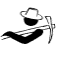 Impacts écologiquesCycle de l'eau/ ruissellementCycle de l'eau/ ruissellement quantité d'eau	en baisse quantité d'eau	en baisseaugmentéaugmentéaugmentéaugmenté qualité de l'eau	en baisse qualité de l'eau	en baisseaugmentéaugmentéaugmentéaugmenté récolte/ collecte de l'eau 	en baisse
(ruissellement, rosée, neige, etc.)	 récolte/ collecte de l'eau 	en baisse
(ruissellement, rosée, neige, etc.)	amélioréamélioréamélioréamélioré ruissellement de surface	augmenté ruissellement de surface	augmentéen baisseen baisseen baisseen baisse drainage de l'eau	réduit drainage de l'eau	réduitamélioréamélioréamélioréamélioré nappes phréatiques/ aquifères	en baisse nappes phréatiques/ aquifères	en baisserechargérechargérechargérechargé évaporation	augmenté évaporation	augmentéen baisse en baisse en baisse en baisse SolsSols humidité du sol	en baisse humidité du sol	en baisseaugmenté augmenté augmenté augmenté  couverture du sol	réduit couverture du sol	réduitamélioré amélioré amélioré amélioré  perte en sol	augmenté perte en sol	augmentéen baisseen baisseen baisseen baisse accumulation de sol	en baisse accumulation de sol	en baisseaugmentéaugmentéaugmentéaugmenté encroûtement/ battance du sol  	augmenté encroûtement/ battance du sol  	augmentéréduitréduitréduitréduit compaction du sol	augmenté compaction du sol	augmentéréduitréduitréduitréduit cycle/ recharge des éléments nutritifs	en baisse	 cycle/ recharge des éléments nutritifs	en baisse	augmentéaugmentéaugmentéaugmenté salinité	augmenté salinité	augmentéréduitréduitréduitréduit matière organique du sol/  au-dessous du sol C	en baisse matière organique du sol/  au-dessous du sol C	en baisseaugmentéaugmentéaugmentéaugmenté acidité	augmenté acidité	augmentéréduitréduitréduitréduitBiodiversité: végétale, animaleBiodiversité: végétale, animale couverture végétale 	en baisse couverture végétale 	en baisseaugmentéaugmentéaugmentéaugmenté biomasse/ au-dessus du sol C	en baisse biomasse/ au-dessus du sol C	en baisseaugmentéaugmentéaugmentéaugmenté diversité végétale	en baisse diversité végétale	en baisseaugmentéaugmentéaugmentéaugmenté espèces étrangères envahissantes	
	augmenté espèces étrangères envahissantes	
	augmentéen baisseen baisseen baisseen baisse diversité animale	en baisse diversité animale	en baisseaugmentéaugmentéaugmentéaugmenté espèces bénéfiques (prédateurs, pollinisateurs, vers de terre)	en baisse espèces bénéfiques (prédateurs, pollinisateurs, vers de terre)	en baisseaugmentéaugmentéaugmentéaugmenté diversité des habitats	en baisse  diversité des habitats	en baisse augmentéaugmentéaugmentéaugmenté contrôle des animaux nuisibles/ maladies 	en baisse contrôle des animaux nuisibles/ maladies 	en baisseaugmentéaugmentéaugmentéaugmentéRéduction des risques de catastrophe et des risques climatiques Réduction des risques de catastrophe et des risques climatiques  impacts des inondations 	augmenté impacts des inondations 	augmentéen baisseen baisseen baisseen baisse glissements de terrains/coulées de débris 	augmenté glissements de terrains/coulées de débris 	augmentéen baisseen baisseen baisseen baisse impacts de la sécheresse 	augmenté impacts de la sécheresse 	augmentéen baisseen baisseen baisseen baisse impacts des cyclones, pluies torrentielles 	augmenté impacts des cyclones, pluies torrentielles 	augmentéen baisseen baisseen baisseen baisse émissions de carbone et de gaz à effet de serre	augmenté émissions de carbone et de gaz à effet de serre	augmentéréduitréduitréduitréduit risques d'incendies	augmenté risques d'incendies	augmentéréduitréduitréduitréduit vitesse du vent	augmenté vitesse du vent	augmentéen baisseen baisseen baisseen baisse microclimat	détérioré microclimat	détérioréamélioréamélioréamélioréamélioréAutres impacts écologiquesAutres impacts écologiques (spécifiez):	………	..………. (spécifiez):	………	..……….…………….…………….…………….……………. (spécifiez):		..……….. (spécifiez):		..………..…………….…………….…………….……………. (spécifiez):		……….. (spécifiez):		………..…………….…………….…………….…………….Impacts hors site que la Technologie a montrés Impacts hors site que la Technologie a montrés Impacts hors site que la Technologie a montrés Impacts hors site que la Technologie a montrés Impacts hors site que la Technologie a montrés Impacts hors site que la Technologie a montrés Impacts hors site que la Technologie a montrés Impacts hors site que la Technologie a montrés Impacts hors site que la Technologie a montrés Impacts hors site que la Technologie a montrés Impacts hors site que la Technologie a montrés Impacts hors site que la Technologie a montrés Impacts hors site que la Technologie a montrés Impacts hors site que la Technologie a montrés Impacts hors site que la Technologie a montrés Impacts hors site que la Technologie a montrés Impacts hors site que la Technologie a montrés Impacts hors site que la Technologie a montrés Impacts hors site que la Technologie a montrés Impacts hors site que la Technologie a montrés Impacts hors site que la Technologie a montrés Impacts hors site que la Technologie a montrés Impacts hors site que la Technologie a montrés Impacts hors site que la Technologie a montrés  disponibilité de l’eau (nappes phréatiques, sources)	en baisse disponibilité de l’eau (nappes phréatiques, sources)	en baisseaugmentéaugmentéaugmentéaugmentéaugmenté flux des cours d'eau fiables et stables (incl. faibles débits)	 réduit flux des cours d'eau fiables et stables (incl. faibles débits)	 réduitaugmenté augmenté augmenté augmenté augmenté  inondations en aval1	………... inondations en aval1	………...………..………..………..………..……….. envasement en aval1 	………... envasement en aval1 	………...………..………..………..………..……….. pollution des rivières/ nappes phréatiques	augmenté pollution des rivières/ nappes phréatiques	augmentéréduitréduitréduitréduitréduit capacité tampon/de filtration (par les sols, la végétation, les zones humides)		réduit capacité tampon/de filtration (par les sols, la végétation, les zones humides)		réduitamélioréamélioréamélioréamélioréamélioré sédiments (indésirables) transportés par le vent	augmenté		 sédiments (indésirables) transportés par le vent	augmenté		en baisseen baisseen baisseen baisseen baisse dommages sur les champs voisins
	augmenté dommages sur les champs voisins
	augmentéen baisseen baisseen baisseen baisseen baisse dommages sur les infrastructures publiques/ privées	augmenté dommages sur les infrastructures publiques/ privées	augmentéen baisse en baisse en baisse en baisse en baisse  impact des gaz à effet de serre	augmenté impact des gaz à effet de serre	augmentéen baisseen baisseen baisseen baisseen baisse (spécifiez):		………….. (spécifiez):		…………..…………….…………….…………….…………….……………. (spécifiez):		………….. (spécifiez):		…………..…………….…………….…………….…………….……………. (spécifiez):		………….. (spécifiez):		…………..…………….…………….…………….…………….…………….Cochez tous les changements climatiques progressifs et extrêmes/ catastrophes climatiques auxquels la Technologie est exposéeComment la Technologie fait-elle face à ces changements et à ces catastrophes en vue d'atteindre ses principaux objectifs (définis à la section 3.1)?Comment la Technologie fait-elle face à ces changements et à ces catastrophes en vue d'atteindre ses principaux objectifs (définis à la section 3.1)?Comment la Technologie fait-elle face à ces changements et à ces catastrophes en vue d'atteindre ses principaux objectifs (définis à la section 3.1)?Comment la Technologie fait-elle face à ces changements et à ces catastrophes en vue d'atteindre ses principaux objectifs (définis à la section 3.1)?Comment la Technologie fait-elle face à ces changements et à ces catastrophes en vue d'atteindre ses principaux objectifs (définis à la section 3.1)?Comment la Technologie fait-elle face à ces changements et à ces catastrophes en vue d'atteindre ses principaux objectifs (définis à la section 3.1)?Type de changement/ extrême climatiqueTrès faiblementFaiblementModérémentBienTrès bienPas connuChangements climatiques progressifs	 températures annuelles 	          températures saisonnièresindiquez la saison*: ………………	         	………………	         	………………	         	………………	          précipitations annuelles 	          précipitations saisonnièresindiquez la saison*: ………………	         	………………	         	………………	         	………………	         autre changement climatique progressif (spécifiez): ………………………………………………Extrêmes climatiques (catastrophes)0F0F0F catastrophes météorologiques:  tempête tropicale (cyclone, typhon, ouragan) cyclone extratropical (tempête d'hiver) pluie torrentielle locale orage local averse de grêle locale tempête de neige locale tempête de sable/ de poussière locale tempête de vent locale tornade localecatastrophes climatiques: canicule vague de froid (en toute période de l'année, ex. gel) conditions hivernales extrêmes sécheresse feu de forêt feu de végétation (herbe, arbuste, buisson)catastrophes hydrologiques: inondation générale (rivière)  crue éclair onde de tempête/ inondation côtière glissement de terrain  avalanchecatastrophes biologiques: maladies épidémiques (virales, bactériennes, fongiques, parasitaires) infestation par des insectes/ vers (sauterelles/ criquets/ vers)autres extrêmes/ catastrophes climatiques 
 (spécifiez):………………………………..Autres conséquences liées au climat  allongement de la période de croissance réduction de la période de croissance élévation du niveau de la mer (changement progressif) autre (spécifiez):……………………très négativenégative légèrement négative neutre / équilibrée légèrement positivepositive très positive rentabilité à court termerentabilité à long termetrès négative négativelégèrement négativeneutre / équilibréelégèrement positivepositivetrès positiverentabilité à court termerentabilité à long terme du point de vue de l’exploitant des terres1:1)	..........................................................................................................................................................................................	.............................................................................................................................................................................................2)	..........................................................................................................................................................................................	.............................................................................................................................................................................................3)	..........................................................................................................................................................................................	.............................................................................................................................................................................................4)	..........................................................................................................................................................................................	.............................................................................................................................................................................................du point de vue du compilateur ou d'une autre personne-ressource clé:1)	..........................................................................................................................................................................................	.............................................................................................................................................................................................2)	..........................................................................................................................................................................................	.............................................................................................................................................................................................3)	..........................................................................................................................................................................................	.............................................................................................................................................................................................4)	..........................................................................................................................................................................................	.............................................................................................................................................................................................Faiblesses/ inconvénients/ risques0B0B0BComment peuvent-ils être surmontés?du point de vue de l’exploitant des terres1:1)	..................................................................................	..................................................................................2)	..................................................................................	..................................................................................3)	..................................................................................	..................................................................................4)	..................................................................................	..................................................................................du point de vue du compilateur ou d'une autre personne-ressource clé:1)	..................................................................................	..................................................................................2)	..................................................................................	..................................................................................3)	..................................................................................	..................................................................................4)	..................................................................................	..................................................................................Titre, auteur, année, ISBNDisponible à partir d'où? Coût?Titre/ descriptionURL